 О   внесении    изменений   в  постановление администрации Соль – Илецкого городского округа  от  30.03.2016  № 880 -  п «Молодёжь Соль-Илецкого городского округа на 2016-2020 годы».В соответствии  с Федеральным законом 06.10.2003  № 131-ФЗ «Об общих принципах организации местного самоуправления в Российской Федерации»,  ст.179 Бюджетного кодекса Российской Федерации, Уставом  муниципального образования Соль-Илецкий городской округ, постановлениями администрации Соль-Илецкого городского округа от 26.01.2016 № 56-п «Об утверждении порядка разработки, реализации и оценки эффективности муниципальных программ муниципального образования Соль-Илецкий городской округ», от 25.02.2016 № 411-п «Об утверждении перечня муниципальных программ  муниципального образования Соль-Илецкий городской округ» постановляю: 1. В постановление администрации Соль-Илецкого городского округа от 30.03.2016 № 880-п «Молодёжь Соль-Илецкого городского округа на 2016-2020 годы» внести изменения:1.1. Изменить название постановления администрации Соль-Илецкого городского округа от 30.03.2016 № 880-п «Молодёжь Соль-Илецкого городского округа на 2016-2020 годы»  на название «Об утверждении муниципальной программы «Молодёжь Соль-Илецкого  городского округа»;1.2. Пункт 3 постановления администрации Соль-Илецкого городского округа от 30.03.2016 № 880-п «Молодёжь Соль-Илецкого городского округа на 2016-2020 годы» изложить в новой редакции: «Контроль за исполнением настоящего постановления возложить на заместителя главы администрации Соль-Илецкого городского округа по социальным вопросам О.В. Чернову».1.3. Приложение к постановлению администрации Соль-Илецкого городского округа от 30.03.2016 № 880–п «Молодёжь Соль-Илецкого городского округа на 2016-2020 годы» изложить в новой редакции согласно приложению к данному постановлению.2. Контроль за исполнением настоящего постановления возложить на заместителя главы администрации Соль-Илецкого городского округа по социальным вопросам  О.В.Чернову.3. Постановление вступает в силу после его официального опубликования (обнародования).Глава муниципального образования Соль-Илецкий городской округ                                                  А.А. КузьминВерно ведущий специалист организационного отдела                                     Е.В. Телушкина  Разослано: в прокуратуру Соль-Илецкого района, организационный отдел,  финансовому управлению, централизованной бухгалтерии, КФСДМ.  Характеристика проблемы, на решение которой направлена Программа.Государственная молодежная политика является важным направлением деятельности органа местного самоуправления муниципального образования Соль-Илецкий городской округ, которая формируется в соответствии со стратегией развития Оренбургской области до 2030 года. В последние годы молодежной политике уделяется достаточно серьезное внимание на государственном уровне. Поддерживаются,  финансируются молодежные программы, социальные проекты, направленные на развитие детского творчества, вовлечение детей в общественно-значимую деятельность, поддержку талантливой молодежи. Очевидно, что,  уделяя пристальное внимание  проблемам, касающихся детей  и молодежи, оперативно  решая вопросы  в настоящем, сегодня, мы закладываем основу для социально-экономического и культурного развития села, города, страны в будущем.По данным переписи населения 2015 года в округе  проживает 9 570  представителей молодежи в возрасте от 14 до 30 лет, состав ее многонационален и неоднороден, запросы и проблемы зависят от многих факторов: это и условия проживания, традиции семьи, уровень образования и, конечно же, наличие разнообразных интересов,  способностей.  В муниципальном образовании были заложены организационные основы государственной молодежной политики, отработаны основные механизмы ее реализации, реализуется целевая программа по обеспечению молодых семей жильем,  ведется активная работа по развитию физкультуры и спорта,  объединению молодежи вокруг значимых общественно-полезных дел,  снижению негативных явлений в молодежной среде, нравственному и патриотическому воспитанию молодежи.  Вместе с тем, оценивая деятельность  по формированию системы реализации государственной молодежной политики, отмечая проводимую определенную работу, необходимо сказать, что в целом меры, принимаемые в городском округе по реализации молодежной политики, остаются разрозненными, а выделяемые ресурсы недостаточными.  Несмотря на разнообразные меры государственной поддержки предпринимательства, явно видна тенденция, связанная с низкой предпринимательской активностью молодых людей.   Для современной молодежи характерна  невысокая правовая и политическая культура, слабая гражданская позиция, несформированность духовно-нравственных ориентиров и недостаток жизненного опыта, что увеличивает вероятность ошибочного выбора при принятии ответственных решений. Вместе с тем молодёжь обладает значительным потенциалом, который используется не в полной мере, – мобильностью, инициативностью, восприимчивостью к инновационным изменениям, новым технологиям, способностью противодействовать негативным вызовам.Необходимо обеспечить формирование качественно нового  подхода к развитию сферы молодежной политики. Основные цели и задачи, сроки и этапы реализации программыЦель Программы – создание условий для самореализации молодых граждан, повышение социальной активности молодежи и эффективной реализации потенциала молодых людей в интересах городского округа.Для достижения поставленной цели необходимо решить следующие основные задачи: - продвижение инициативной и талантливой молодежи (городские, областные, всероссийские фестивали, конкурсы, выставки научно-технического творчества, научно-практические конференции); - вовлечение молодежи в социальную практику (организация и координация деятельности  добровольческого (волонтерского) движения в Соль-Илецком городском округе; конкурс проектов детских и молодежных общественных организаций; обеспечение деятельности Молодежной палаты при Совете депутатов Соль-Илецкого городского округа;- воспитание у молодежи чувства патриотизма и гражданской ответственности, обеспечение эффективной социализации молодежи, находящейся в трудной жизненной ситуации (комплекс мероприятий, направленных на правовое воспитание несовершеннолетних и  молодежи; профильные лагеря; комплекс мероприятий по поддержке молодых людей с ограниченными возможностями);- формирование культуры здорового образа жизни;  	- укрепление института молодой семьи, пропаганда репродуктивного поведения, направленного на увеличение рождаемости (организация клубов молодой семьи, мероприятий для молодых семей);Сроки реализации программы 2016-2021 гг.Программа реализуется в один этап.                                                                                                                                                                                                                    Таблица № 1                                                                                  	Сведения	о показателях (индикаторах) муниципальной программы,«Молодёжь Соль – Илецкого городского округа»	      Таблица № 2Переченьведомственных целевых программ и основных мероприятиймуниципальной программы «Молодёжь Соль – Илецкого городского округа».Таблица № 3 Ресурсное обеспечение реализации муниципальной программы «Молодёжь Соль-Илецкого городского округа»1. Характеристика проблемы, на решение которой направлена подпрограмма.Необходимость подготовки и реализации подпрограммы обусловлена тем, что в Соль-Илецком городском округе сохраняются негативные тенденции в сфере незаконного оборота и потребления в немедицинских целях наркотических средств, психотропных и сильнодействующих веществ (далее - наркотики), что представляет угрозу здоровью населения, правопорядку и общественной безопасности.       Межведомственная комиссия городского округа, включающая представителей управления образования, специалиста органов по делам молодежи, сотрудников ГБУЗ «Городская больница г.Соль-Илецка», ОМВД, ЛОП организует заседания 1 раз в квартал, где рассматривается деятельность по профилактике различных субъектов профилактики и правоохранительных органов, планирует дальнейшую работу. На заседания приглашаются представители общественности, конфессий, предпринимателей с целью привлечения их к решению вопросов профилактики наркомании среди населения городского округа.       Продолжается  сотрудничество с областной общественной организацией  социальное агентство «Здоровье молодежи».  Социальное агентство «Здоровье молодежи» проводит обучение волонтеров, которые в дальнейшем ведут профилактическую работу по принципу «Равный обучает равного»  и активно участвуют в организации таких акций как «Поменяй сигарету на конфету», «Танцуй ради жизни» и других; проводятся  спортивные мероприятия. В каникулярный  период времени организуется работа подростковых площадок по месту жительства на базе сельских клубов и домов культуры с целью организации досуга несовершеннолетних. Проводятся  традиционные   спортивные мероприятия, посвященные  Дню молодежи, Дню физкультурника и Международному Дню борьбы с наркоманией и наркобизнесом, фестиваль подростковых площадок по месту жительства, с охватом участников более 120 человек. Укрепляется материально-техническая база для привлечения молодежи в спорт, формирования установок на здоровые увлечения. В СМИ освещаются  результаты работы правоохранительных органов городского округа по противодействию незаконному обороту наркотиков, а также профилактические мероприятия среди подростков и молодежи.Необходимо продолжить работу по проведению профилактических мероприятий, использовать инновационные подходы, искать новые формы работы с целью  обеспечения позитивных изменений в наркоситуации на территории городского округа.Активизировать  детские и молодежные общественные организации для работы в сфере профилактики.Постоянное внимание к проблеме наркомании позволит достичь желаемых результатов по снижению количества наркозависимых и стабилизации ситуации.2. Основные цели и задачи, сроки и этапы реализации подпрограммы. Основная цель подпрограммы: сокращение уровня наркопреступлений и масштабов незаконного потребления наркотических средств на территории Соль-Илецкого городского округа.Задачами подпрограммы являются:1. совершенствование системы профилактики распространения наркомании и связанных с ней правонарушений среди различных категорий населения, прежде всего подростков и молодежи;2.  совершенствование  пропаганды здорового образа жизни.В рамках реализации программных мероприятий организовываются  городские  фестивали, конкурсы, выставки,  соревнования, развивается   добровольческое (волонтерское) движения в Соль-Илецком городском округе; мероприятия по обеспечению эффективной социализации молодежи, находящейся в трудной жизненной ситуации (комплекс мероприятий, направленных на правовое воспитание несовершеннолетних и  молодежи; профильные лагеря);В программу включены мероприятия по пропаганде здорового образа жизни, направленные на формирование культуры здорового образа жизниСроки реализации подпрограммы  2016-2021 годыПодпрограмма реализуется в один этап.3. Перечень и описание мероприятий подпрограммы.          Реализация  мероприятий предполагает  активное привлечение представителей молодежи в организации конкурсов, фестивалей, спортивных праздников.           Одно из приоритетных направлений – мероприятия по развитию волонтерского движения – подготовка волонтеров профилактических программ, а также проведение волонтерских акций под девизом «Мы за здоровую Россию! («Суперзарядка», флеш-мобы и т.п.)          Правовое воспитание несовершеннолетних.Организация  мероприятий по пропаганде здорового образа жизни, профилактике   наркомании и пропаганде,  ответственного отношения к своему здоровью, спортивных праздников для детей и молодежи. 4. Механизм реализации, система управления реализацией  подпрограммы и контроль хода ее реализации.Ответственным исполнителем подпрограммы является администрация Соль-Илецкого городского округа (комитет по физической культуре, спорту, туризму, делам молодежи и работе с общественными организациями администрации городского округа).          Ответственный исполнитель организует выполнение мероприятий подпрограммы, в том числе с соисполнителями мероприятий подпрограммы (управлением образования, комиссией по делам несовершеннолетних и защите их прав администрации городского округа, отделом культуры)       	В целях контроля реализации мероприятий подпрограммы заказчик проводит проверки, в ходе которых обследуется целевое и эффективное расходование бюджетных средств, обеспечение сроков выполнения мероприятий, привлечение внебюджетных средств на их реализацию. Результаты проверки используются заказчиком для оценки результативности реализации мероприятий подпрограммы исполнителем, эффективности использования средств бюджета городского округа, выделенных на реализацию подпрограммы, и для обоснования предложения по дальнейшей реализации мероприятий.        Заказчик ежеквартально направляет исполнителям подпрограммы запрос о ходе реализации мероприятий подпрограммы по определенной форме.Информация исполнителей о ходе реализации мероприятий подпрограммы используется заказчиком для анализа и подготовки предложений по корректировке подпрограммы.    5. Ожидаемый (планируемый) эффект от реализации подпрограммы. Реализация программных мероприятий  позволит  увеличить количество  молодых людей, участвующих в спортивных мероприятиях увеличить число молодежи, принимающих участие в добровольческой деятельности, вовлечь в проекты и программы, в занятия физической культурой и спортом молодых людей, находящихся в трудной жизненной ситуации; увеличить  число молодых людей, вовлеченных в мероприятия по укреплению института молодой семьи. Мероприятия по реализации программы планируется выполнить в  установленные сроки, в рамках реализации программных мероприятий обеспечить достижение целевых индикаторов, обозначенных в программе.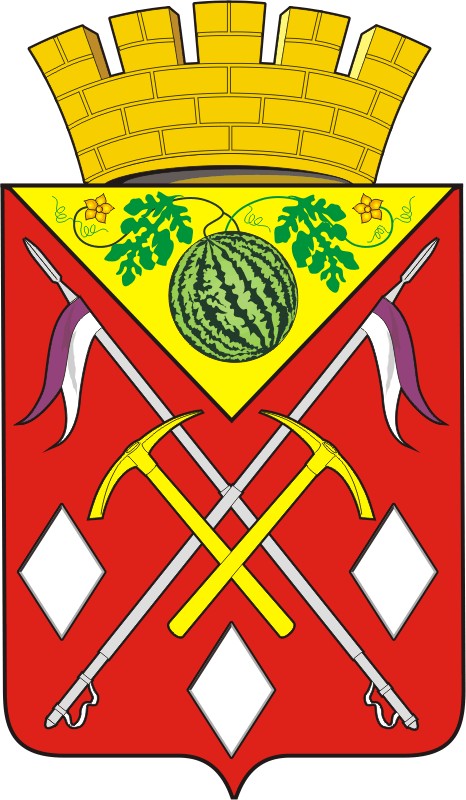 АДМИНИСТРАЦИЯМУНИЦИПАЛЬНОГО ОБРАЗОВАНИЯСОЛЬ-ИЛЕЦКИЙ ГОРОДСКОЙ ОКРУГОРЕНБУРГСКОЙ ОБЛАСТИПОСТАНОВЛЕНИЕ           28.03.2019 № 649-пПриложениек постановлению администрации  Соль-Илецкого городского округа 28.03.2019 г.  № 649-пПАСПОРТМуниципальной программы«Молодёжь  Соль - Илецкого городского округа»(далее – Программа)ПАСПОРТМуниципальной программы«Молодёжь  Соль - Илецкого городского округа»(далее – Программа)Ответственный исполнитель  ПрограммыКомитет по физической культуре, спорту, туризму, делам молодёжи и работе с общественными организациями   Соль-Илецкого городского округа Соисполнители ПрограммыСоисполнители отсутствуютУчастники программы Администрация Соль-Илецкого городского округаПодпрограмма программы«Комплексные меры противодействия злоупотреблению наркотиками и их незаконному обороту  в Соль-Илецком городском округе»Цель ПрограммыСоздание условий для самореализации молодых граждан, жителей городского округа и повышения социальной активности молодежи  и эффективной реализации потенциала молодых людей в интересах Соль-Илецкого городского округаЗадачи программы1.поддержка деятельности молодежных и детских общественных объединений; 2. вовлечение молодежи в социальную практику; 3. создание и развитие организационных, правовых условий для патриотического и духовно-нравственного воспитания;4. обеспечение эффективной социализации молодежи, находящейся в трудной жизненной ситуации; 5. формирование здорового образа жизни молодого поколения, профилактика и снижение роста молодежной преступности;6. укрепление института молодой семьи, пропаганда репродуктивного поведения, направленного на увеличение рождаемости;7. сокращение уровня наркопреступлений  на территории городского округаПоказатели (индикаторы)  Программы1. количество молодых людей, участвующих в мероприятиях (конкурсах, фестивалях, олимпиадах);2. число молодых людей, принимающих участие в добровольческой деятельности;3. количество молодых людей, участвующих в деятельности детских и молодежных общественных объединений;4. количество молодых людей, находящихся в трудной жизненной ситуации, вовлеченных в проекты и программы в сфере реабилитации, социальной адаптации и профилактики асоциального поведения;5. доля молодых людей участвующих в спортивных мероприятиях;6. количество молодых людей, вовлеченных в мероприятия по укреплению института молодой семьи, пропаганде репродуктивного поведения;7. количество молодых людей, вовлечённых  в мероприятия по пропаганде здорового образа жизни и профилактике негативных явлений в молодёжной средеСрок и этапы  реализации            Программы Объем бюджетных ассигнований Программыи подпрограммы Программа реализуется в один этап     Бюджет Соль-Илецкого городского округа Всего:  798,0 тыс. руб., в том числе:.- 345,0 тыс. руб. . –191,0 тыс. руб. . –92,0 тыс. руб.. –170,0 тыс. руб. 2020 г. – 0,02021 г. –  0,0Ожидаемые результаты реализации Программы - увеличение количества молодых людей, участвующих в мероприятиях (конкурсах, фестивалях, олимпиадах);- увеличение числа молодых людей, принимающих участие в добровольческой деятельности;- увеличение количества  молодых людей, участвующих в деятельности детских и молодежных общественных объединений;- увеличение количества молодых людей, находящихся в трудной жизненной ситуации, вовлеченных в проекты и программы в сфере реабилитации, социальной адаптации и профилактики асоциального поведения;- доля молодых людей участвующих в спортивных мероприятиях;- увеличение количества молодых людей, вовлеченных в мероприятия по укреплению института молодой семьи, пропаганде репродуктивного поведения;- увеличение количества молодых людей, вовлечённых  в мероприятия по пропаганде здорового образа жизни и профилактике негативных явлений в молодёжной средеN п/пНаименование показателя (индикатора)Единица измеренияЕдиница измеренияЗначение показателя (индикатора)Значение показателя (индикатора)Значение показателя (индикатора)Значение показателя (индикатора)Значение показателя (индикатора)Значение показателя (индикатора)Значение показателя (индикатора)N п/пНаименование показателя (индикатора)Единица измеренияЕдиница измерения2016 год  2017 год 2018 год2019 год 2020 год2020 год2021 год1Муниципальная программа «Молодёжь Соль – Илецкого городского округа»Муниципальная программа «Молодёжь Соль – Илецкого городского округа»Муниципальная программа «Молодёжь Соль – Илецкого городского округа»Муниципальная программа «Молодёжь Соль – Илецкого городского округа»Муниципальная программа «Молодёжь Соль – Илецкого городского округа»Муниципальная программа «Молодёжь Соль – Илецкого городского округа»Муниципальная программа «Молодёжь Соль – Илецкого городского округа»Муниципальная программа «Молодёжь Соль – Илецкого городского округа»Муниципальная программа «Молодёжь Соль – Илецкого городского округа»1.0Количество молодых людей, участвующих в мероприятиях (конкурсах, фестивалях, олимпиадах) Количество молодых людей, участвующих в мероприятиях (конкурсах, фестивалях, олимпиадах) проценты252730353939392.0Число молодых людей, принимающих участие в добровольческой деятельностиЧисло молодых людей, принимающих участие в добровольческой деятельностипроценты404550555555553.0Количество  молодых людей, участвующих в деятельности детских и молодежных общественных объединенийКоличество  молодых людей, участвующих в деятельности детских и молодежных общественных объединенийпроценты354045505555554.0Количество молодых людей, находящихся в трудной жизненной ситуации, вовлеченных в проекты и программы в сфере реабилитации, социальной адаптации и профилактики асоциального поведения;Количество молодых людей, находящихся в трудной жизненной ситуации, вовлеченных в проекты и программы в сфере реабилитации, социальной адаптации и профилактики асоциального поведения;проценты354045505555555.0Доля молодых людей, участвующих в  спортивных мероприятияхДоля молодых людей, участвующих в  спортивных мероприятияхпроценты404550555555556.0Количество молодых людей, вовлеченных в мероприятия по укреплению института молодой семьи, пропаганде репродуктивного поведенияКоличество молодых людей, вовлеченных в мероприятия по укреплению института молодой семьи, пропаганде репродуктивного поведенияпроценты15171920202020Подпрограмма  «Комплексные меры противодействия злоупотреблению наркотиками и их незаконному оборотув Соль-Илецком городском округе»Подпрограмма  «Комплексные меры противодействия злоупотреблению наркотиками и их незаконному оборотув Соль-Илецком городском округе»Подпрограмма  «Комплексные меры противодействия злоупотреблению наркотиками и их незаконному оборотув Соль-Илецком городском округе»Подпрограмма  «Комплексные меры противодействия злоупотреблению наркотиками и их незаконному оборотув Соль-Илецком городском округе»Подпрограмма  «Комплексные меры противодействия злоупотреблению наркотиками и их незаконному оборотув Соль-Илецком городском округе»Подпрограмма  «Комплексные меры противодействия злоупотреблению наркотиками и их незаконному оборотув Соль-Илецком городском округе»Подпрограмма  «Комплексные меры противодействия злоупотреблению наркотиками и их незаконному оборотув Соль-Илецком городском округе»Подпрограмма  «Комплексные меры противодействия злоупотреблению наркотиками и их незаконному оборотув Соль-Илецком городском округе»Подпрограмма  «Комплексные меры противодействия злоупотреблению наркотиками и их незаконному оборотув Соль-Илецком городском округе»Подпрограмма  «Комплексные меры противодействия злоупотреблению наркотиками и их незаконному оборотув Соль-Илецком городском округе»Подпрограмма  «Комплексные меры противодействия злоупотреблению наркотиками и их незаконному оборотув Соль-Илецком городском округе»7.0Количество молодых людей, вовлечённых  в мероприятия по пропаганде здорового образа жизни и профилактике негативных явлений в молодёжной средеКоличество молодых людей, вовлечённых  в мероприятия по пропаганде здорового образа жизни и профилактике негативных явлений в молодёжной средепроценты25303535353535N п/пНомер и наименование ведомственной целевой программы, основного мероприятияОтветственный исполнительСрокСрокСрокСрокОжидаемый конечный результат (краткое описание)Последствия нереализации ведомственной целевой программы, основного мероприятияСвязь с показателями (индикаторами) муниципальной программы (подпрограммы) <*>N п/пНомер и наименование ведомственной целевой программы, основного мероприятияОтветственный исполнительначала реализацииначала реализацииокончания реализацииокончания реализацииОжидаемый конечный результат (краткое описание)Последствия нереализации ведомственной целевой программы, основного мероприятияСвязь с показателями (индикаторами) муниципальной программы (подпрограммы) <*>Муниципальная программа «Молодёжь Соль – Илецкого городского округа»Муниципальная программа «Молодёжь Соль – Илецкого городского округа»Муниципальная программа «Молодёжь Соль – Илецкого городского округа»Муниципальная программа «Молодёжь Соль – Илецкого городского округа»Муниципальная программа «Молодёжь Соль – Илецкого городского округа»Муниципальная программа «Молодёжь Соль – Илецкого городского округа»Муниципальная программа «Молодёжь Соль – Илецкого городского округа»Муниципальная программа «Молодёжь Соль – Илецкого городского округа»Муниципальная программа «Молодёжь Соль – Илецкого городского округа»Муниципальная программа «Молодёжь Соль – Илецкого городского округа»1.Основное мероприятие 1.Создание условий для продвижения инициативной и талантливой молодежи (районные, областные, всероссийские фестивали, конкурсы, выставки научно-технического творчества, научно-практические конференции);                                                                      Комитет по физической культуре, спорту, туризму, делам молодёжи и работе с общественными организациями Комитет по физической культуре, спорту, туризму, делам молодёжи и работе с общественными организациями 2016 год2021 годУвеличение числа молодых людей, участвующих в мероприятиях (конкурсах, фестивалях, олимпиадах) в общем количестве молодежиУвеличение числа молодых людей, участвующих в мероприятиях (конкурсах, фестивалях, олимпиадах) в общем количестве молодежиСнижение количества участников конкурсов, фестивалей, снижение активности молодёжиКоличество молодых людей, участвующих в мероприятиях (конкурсах, фестивалях, олимпиадах)Количество молодых людей, участвующих в деятельности детских и молодежных общественных объединений2.Основное мероприятие 2. Вовлечение молодежи в социальную практику (организация и координация деятельности  добровольческого (волонтерского) движения в Соль-Илецком городском округе; конкурс проектов детских и молодежных общественных организаций; обеспечение деятельности Молодежной палаты Соль-Илецкого городского округа)Комитет по физической культуре, спорту, туризму, делам молодёжи и работе с общественными организациями Комитет по физической культуре, спорту, туризму, делам молодёжи и работе с общественными организациями 2016 год2021 годУвеличение числа молодых людей, участвующих в мероприятиях (конкурсах, фестивалях, олимпиадах) в общем количестве молодежиУвеличение числа молодых людей, участвующих в мероприятиях (конкурсах, фестивалях, олимпиадах) в общем количестве молодежиУменьшение количества волонтёров, добровольческих объединенийКоличество молодых людей, участвующих в мероприятиях (конкурсах, фестивалях, олимпиадах)Число молодых людей, принимающих участие в добровольческой деятельности3Основное мероприятие 3.Воспитание у молодежи чувства патриотизма и гражданской ответственностиКомитет по физической культуре, спорту, туризму, делам молодёжи и работе с общественными организациями Комитет по физической культуре, спорту, туризму, делам молодёжи и работе с общественными организациями 2016 год2021 годУвеличение количества молодых людей, участвующих в деятельности детских и молодёжных общественных организацияхУвеличение количества молодых людей, участвующих в деятельности детских и молодёжных общественных организацияхСнижение активности молодёжи Снижение уровня гражданской активности среди молодёжиКоличество молодых людей, участвующих в деятельности детских и молодежных общественных объединений4Основное мероприятие 4.Обеспечение эффективной социализации молодежи, находящейся в трудной жизненной ситуации (комплекс мероприятий, направленных на правовое воспитание несовершеннолетних и  молодежи)Комитет по физической культуре, спорту, туризму, делам молодёжи и работе с общественными организациями Комитет по физической культуре, спорту, туризму, делам молодёжи и работе с общественными организациями 2016 год2021 годУвеличение количества молодых людей, участвующих в деятельности детских и молодёжных общественных организацияхУвеличение количества молодых людей, участвующих в деятельности детских и молодёжных общественных организацияхСнижения уровня правовой грамотности молодёжи,Увеличение правонарушений в молодёжной средеКоличество молодых людей, находящихся в трудной жизненной ситуации, вовлеченных в проекты и программы в сфере реабилитации, социальной адаптации и профилактики асоциального поведения;5Основное мероприятие 5.Формирование культуры здорового образа жизниКомитет по физической культуре, спорту, туризму, делам молодёжи и работе с общественными организациями Комитет по физической культуре, спорту, туризму, делам молодёжи и работе с общественными организациями 2016 год2021 годУвеличение количества молодых людей, участвующих в мероприятиях (конкурсах, фестивалях, олимпиадах)Увеличение количества молодых людей, участвующих в мероприятиях (конкурсах, фестивалях, олимпиадах)Уменьшение количества молодых людей, занимающихся физической культурой  и спортомКоличество молодых людей, участвующих в деятельности детских и молодежных общественных объединений6.Основное мероприятие 6.Укрепление института молодой семьи, пропаганда репродуктивного поведения, направленного на увеличение рождаемостиКомитет по физической культуре, спорту, туризму, делам молодёжи и работе с общественными организациями Комитет по физической культуре, спорту, туризму, делам молодёжи и работе с общественными организациями 2016 год2021 годУвеличение количества молодых людей, вовлеченных в мероприятия по укреплению института молодой семьи, пропаганде репродуктивного поведения.Увеличение количества молодых людей, вовлеченных в мероприятия по укреплению института молодой семьи, пропаганде репродуктивного поведения.Низкая активность молодых семейОтсутствие пропаганды семейных ценностей среди молодёжиколичество молодых людей, вовлеченных в мероприятия по укреплению института молодой семьи, пропаганде репродуктивного поведения.Основное мероприятие 1. Создание условий для продвижения инициативной и талантливой молодежи (окружные, областные, всероссийские фестивали, конкурсы, выставки научно-технического творчества, научно-практические конференции);                                                                      Основное мероприятие 1. Создание условий для продвижения инициативной и талантливой молодежи (окружные, областные, всероссийские фестивали, конкурсы, выставки научно-технического творчества, научно-практические конференции);                                                                      Основное мероприятие 1. Создание условий для продвижения инициативной и талантливой молодежи (окружные, областные, всероссийские фестивали, конкурсы, выставки научно-технического творчества, научно-практические конференции);                                                                      Основное мероприятие 1. Создание условий для продвижения инициативной и талантливой молодежи (окружные, областные, всероссийские фестивали, конкурсы, выставки научно-технического творчества, научно-практические конференции);                                                                      Основное мероприятие 1. Создание условий для продвижения инициативной и талантливой молодежи (окружные, областные, всероссийские фестивали, конкурсы, выставки научно-технического творчества, научно-практические конференции);                                                                      Основное мероприятие 1. Создание условий для продвижения инициативной и талантливой молодежи (окружные, областные, всероссийские фестивали, конкурсы, выставки научно-технического творчества, научно-практические конференции);                                                                      Основное мероприятие 1. Создание условий для продвижения инициативной и талантливой молодежи (окружные, областные, всероссийские фестивали, конкурсы, выставки научно-технического творчества, научно-практические конференции);                                                                      Основное мероприятие 1. Создание условий для продвижения инициативной и талантливой молодежи (окружные, областные, всероссийские фестивали, конкурсы, выставки научно-технического творчества, научно-практические конференции);                                                                      Основное мероприятие 1. Создание условий для продвижения инициативной и талантливой молодежи (окружные, областные, всероссийские фестивали, конкурсы, выставки научно-технического творчества, научно-практические конференции);                                                                      Основное мероприятие 1. Создание условий для продвижения инициативной и талантливой молодежи (окружные, областные, всероссийские фестивали, конкурсы, выставки научно-технического творчества, научно-практические конференции);                                                                      7Проведение конкурсов, форумов, фестивалей по развитию молодёжных инициатив «Инициатива»Комитет по физической культуре, спорту, туризму, делам молодёжи и работе с общественными организациями 2016 год2016 год2021 год2021 годУвеличение числа молодых людей, принимающих участие в добровольческой деятельности, в общем количестве молодежи Уменьшение количества волонтёров,  добровольческих объединенийЧисло молодых людей, принимающих участие в добровольческой деятельности8Участие в областных и Всероссийских молодёжных образовательных форумах «Иволга», «Соседи»Комитет по физической культуре, спорту, туризму, делам молодёжи и работе с общественными организациями 2016 год2016 год2021 год2021 годУвеличение числа молодых людей, участвующих в мероприятиях (конкурсах, фестивалях, олимпиадах)  в общем количестве молодежи Снижение активности молодёжи. Количество молодых людей, участвующих в мероприятиях (конкурсах, фестивалях, олимпиадах)Основное мероприятие 2.Вовлечение молодежи в социальную практику (организация и координация деятельности  добровольческого (волонтерского) движения в Соль-Илецком городском округе; конкурс проектов детских и молодежных общественных организаций; обеспечение деятельности Молодежной палаты Соль-Илецкого городского округа).Основное мероприятие 2.Вовлечение молодежи в социальную практику (организация и координация деятельности  добровольческого (волонтерского) движения в Соль-Илецком городском округе; конкурс проектов детских и молодежных общественных организаций; обеспечение деятельности Молодежной палаты Соль-Илецкого городского округа).Основное мероприятие 2.Вовлечение молодежи в социальную практику (организация и координация деятельности  добровольческого (волонтерского) движения в Соль-Илецком городском округе; конкурс проектов детских и молодежных общественных организаций; обеспечение деятельности Молодежной палаты Соль-Илецкого городского округа).Основное мероприятие 2.Вовлечение молодежи в социальную практику (организация и координация деятельности  добровольческого (волонтерского) движения в Соль-Илецком городском округе; конкурс проектов детских и молодежных общественных организаций; обеспечение деятельности Молодежной палаты Соль-Илецкого городского округа).Основное мероприятие 2.Вовлечение молодежи в социальную практику (организация и координация деятельности  добровольческого (волонтерского) движения в Соль-Илецком городском округе; конкурс проектов детских и молодежных общественных организаций; обеспечение деятельности Молодежной палаты Соль-Илецкого городского округа).Основное мероприятие 2.Вовлечение молодежи в социальную практику (организация и координация деятельности  добровольческого (волонтерского) движения в Соль-Илецком городском округе; конкурс проектов детских и молодежных общественных организаций; обеспечение деятельности Молодежной палаты Соль-Илецкого городского округа).Основное мероприятие 2.Вовлечение молодежи в социальную практику (организация и координация деятельности  добровольческого (волонтерского) движения в Соль-Илецком городском округе; конкурс проектов детских и молодежных общественных организаций; обеспечение деятельности Молодежной палаты Соль-Илецкого городского округа).Основное мероприятие 2.Вовлечение молодежи в социальную практику (организация и координация деятельности  добровольческого (волонтерского) движения в Соль-Илецком городском округе; конкурс проектов детских и молодежных общественных организаций; обеспечение деятельности Молодежной палаты Соль-Илецкого городского округа).Основное мероприятие 2.Вовлечение молодежи в социальную практику (организация и координация деятельности  добровольческого (волонтерского) движения в Соль-Илецком городском округе; конкурс проектов детских и молодежных общественных организаций; обеспечение деятельности Молодежной палаты Соль-Илецкого городского округа).Основное мероприятие 2.Вовлечение молодежи в социальную практику (организация и координация деятельности  добровольческого (волонтерского) движения в Соль-Илецком городском округе; конкурс проектов детских и молодежных общественных организаций; обеспечение деятельности Молодежной палаты Соль-Илецкого городского округа).9Развитие волонтерского движенияКонкурс волонтерских отрядовКомитет по физической культуре, спорту, туризму, делам молодёжи и работе с общественными организациями 2016 год2016 год2021 год2021 годУвеличение числа молодых людей, участвующих в мероприятиях (конкурсах, фестивалях, олимпиадах)  в общем количестве молодежиУменьшение количества волонтёров, добровольческих объединенийЧисло молодых людей, принимающих участие в добровольческой деятельности10Деятельность Молодежной палаты при Совете депутатов Соль-Илецкого городского округаКомитет по физической культуре, спорту, туризму, делам молодёжи и работе с общественными организациями 2016 год2016 год2021 год2021 годУвеличение количества молодых людей, участвующих в мероприятиях (конкурсах, фестивалях, олимпиадах)Уменьшение молодёжи занимающейся общественной жизнью городского округа Число молодых людей, принимающих участие в добровольческой деятельностиОсновное мероприятие 3. Воспитание у молодежи чувства патриотизма и гражданской ответственности.Основное мероприятие 3. Воспитание у молодежи чувства патриотизма и гражданской ответственности.Основное мероприятие 3. Воспитание у молодежи чувства патриотизма и гражданской ответственности.Основное мероприятие 3. Воспитание у молодежи чувства патриотизма и гражданской ответственности.Основное мероприятие 3. Воспитание у молодежи чувства патриотизма и гражданской ответственности.Основное мероприятие 3. Воспитание у молодежи чувства патриотизма и гражданской ответственности.Основное мероприятие 3. Воспитание у молодежи чувства патриотизма и гражданской ответственности.Основное мероприятие 3. Воспитание у молодежи чувства патриотизма и гражданской ответственности.Основное мероприятие 3. Воспитание у молодежи чувства патриотизма и гражданской ответственности.Основное мероприятие 3. Воспитание у молодежи чувства патриотизма и гражданской ответственности.11Организация мероприятий в рамках месячника оборонно-массовой и спортивной работы.Комитет по физической культуре, спорту, туризму, делам молодёжи и работе с общественными организациями 2016 год2016 год2021 год2021 годУвеличение числа молодых людей, вовлечённых  в занятия спортомУменьшение молодёжи в спортивной среде Количество молодых людей, участвующих в спортивных мероприятиях 12Организация мероприятий, посвященные Дню Победы:Акция «Георгиевская ленточка»Фестиваль военно-патриотической песни «Долг. Честь.Родина»Комитет по физической культуре, спорту, туризму, делам молодёжи и работе с общественными организациями 2016 год2016 год2021 год2021 годУвеличение числа молодых людей, принимающих участие в добровольческой деятельности, в общем количестве молодежиУменьшение количества волонтёров, добровольческих объединенийКоличество молодых людей, участвующих в деятельности детских и молодежных общественных объединений13Участие во Всероссийской «Вахте Памяти»Комитет по физической культуре, спорту, туризму, делам молодёжи и работе с общественными организациями 2016 год2016 год2021 год2021 годУвеличение числа молодых людей, участвующих в деятельности детских и молодежных общественных объединений, в общем количестве молодежиУменьшение  числа молодых людей, участвующих в деятельности детских и молодежных общественных объединений, в общем количестве молодежиКоличество молодых людей, участвующих в деятельности детских и молодежных общественных объединений14Проведение военно-спортивных состязаний;«Зарница»«А ну-ка, парни!»Комитет по физической культуре, спорту, туризму, делам молодёжи и работе с общественными организациями 2016 год2016 год2021 год2021 годУвеличение количества молодых людей, участвующих в военно-спортивных мероприятиях Уменьшение количества молодых людей участвующих в военно-спортивных мероприятиях Количество молодых людей, участвующих в спортивных мероприятиях 15Участие в мероприятиях в рамках Дня народного Единства, Дня КонституцииКомитет по физической культуре, спорту, туризму, делам молодёжи и работе с общественными организациями 2016 год2016 год2021 год2021 годУвеличение числа молодых людей, участвующих в деятельности детских и молодежных общественных объединений Уменьшение числа молодых людей, участвующих в деятельности детских и молодежных общественных объединенийКоличество молодых людей, участвующих в деятельности детских и молодежных общественных объединенийОсновное мероприятие 4. Обеспечение эффективной социализации молодежи, находящейся в трудной жизненной ситуации (комплекс мероприятий, направленных на правовое воспитание несовершеннолетних и  молодежи)Основное мероприятие 4. Обеспечение эффективной социализации молодежи, находящейся в трудной жизненной ситуации (комплекс мероприятий, направленных на правовое воспитание несовершеннолетних и  молодежи)Основное мероприятие 4. Обеспечение эффективной социализации молодежи, находящейся в трудной жизненной ситуации (комплекс мероприятий, направленных на правовое воспитание несовершеннолетних и  молодежи)Основное мероприятие 4. Обеспечение эффективной социализации молодежи, находящейся в трудной жизненной ситуации (комплекс мероприятий, направленных на правовое воспитание несовершеннолетних и  молодежи)Основное мероприятие 4. Обеспечение эффективной социализации молодежи, находящейся в трудной жизненной ситуации (комплекс мероприятий, направленных на правовое воспитание несовершеннолетних и  молодежи)Основное мероприятие 4. Обеспечение эффективной социализации молодежи, находящейся в трудной жизненной ситуации (комплекс мероприятий, направленных на правовое воспитание несовершеннолетних и  молодежи)Основное мероприятие 4. Обеспечение эффективной социализации молодежи, находящейся в трудной жизненной ситуации (комплекс мероприятий, направленных на правовое воспитание несовершеннолетних и  молодежи)Основное мероприятие 4. Обеспечение эффективной социализации молодежи, находящейся в трудной жизненной ситуации (комплекс мероприятий, направленных на правовое воспитание несовершеннолетних и  молодежи)Основное мероприятие 4. Обеспечение эффективной социализации молодежи, находящейся в трудной жизненной ситуации (комплекс мероприятий, направленных на правовое воспитание несовершеннолетних и  молодежи)Основное мероприятие 4. Обеспечение эффективной социализации молодежи, находящейся в трудной жизненной ситуации (комплекс мероприятий, направленных на правовое воспитание несовершеннолетних и  молодежи)16Правовое воспитание несовершеннолетних:Акция «Право»;Анкетирование «Знаю ли я свои права?»Комитет по физической культуре, спорту, туризму, делам молодёжи и работе с общественными организациями 2016 год2016 год2021 год2021 годУвеличение числа молодых людей, участвующих в деятельности детских и молодежных общественных объединений, Снижения уровня правовой грамотности молодёжи,Количество молодых людей, находящихся в трудной жизненной ситуации, вовлеченных в проекты и программы в сфере реабилитации, социальной адаптации и профилактики асоциального поведения;17Организация социальной работы по месту жительства:Площадки по месту жительстваКомитет по физической культуре, спорту, туризму, делам молодёжи и работе с общественными организациями 2016 год2016 год2021 год2021 годУвеличение числа молодых людей, участвующих в деятельности детских и молодежных общественных объединенийУвеличение правонарушений в молодёжной средеКоличество молодых людей, находящихся в трудной жизненной ситуации, вовлеченных в проекты и программы в сфере реабилитации, социальной адаптации и профилактики асоциального поведения;18Организация временной занятости несовершеннолетних:Акция «Зеленый патруль»Комитет по физической культуре, спорту, туризму, делам молодёжи и работе с общественными организациями 2016 год2016 год2021 год2021 годУвеличение числа молодых людей, принимающих участие в добровольческой деятельности Уменьшение числа молодых людей, принимающих участие в добровольческой деятельностиКоличество молодых людей, находящихся в трудной жизненной ситуации, вовлеченных в проекты и программы в сфере реабилитации, социальной адаптации и профилактики асоциального поведения;19Участие  в областных профильных сменахКомитет по физической культуре, спорту, туризму, делам молодёжи и работе с общественными организациями 2016 год2016 год2021 год2021 годУвеличение числа молодых людей, участвующих в деятельности детских и молодежных общественных объединений, Снижения уровня правовой грамотности молодёжи Увеличение правонарушений в молодёжной средеКоличество молодых людей, находящихся в трудной жизненной ситуации, вовлеченных в проекты и программы в сфере реабилитации, социальной адаптации и профилактики асоциального поведения;Задача 5. Формирование культуры здорового образа жизниЗадача 5. Формирование культуры здорового образа жизниЗадача 5. Формирование культуры здорового образа жизниЗадача 5. Формирование культуры здорового образа жизниЗадача 5. Формирование культуры здорового образа жизниЗадача 5. Формирование культуры здорового образа жизниЗадача 5. Формирование культуры здорового образа жизниЗадача 5. Формирование культуры здорового образа жизниЗадача 5. Формирование культуры здорового образа жизниЗадача 5. Формирование культуры здорового образа жизни20Организация  мероприятий по пропаганде здорового образа жизни, профилактике   наркомании и пропаганде  ответственного отношения к своему здоровью, спортивных праздников для детей и молодежи (Веселые старты для школьников младших классов в каникулярный период, Всероссийский день бега «Кросс наций», Первенство по футболу среди дворовых команд)Комитет по физической культуре, спорту, туризму, делам молодёжи и работе с общественными организациями 2016 год2016 год2021 год2021 годУвеличение количества молодых людей, участвующих в мероприятиях (конкурсах, фестивалях, олимпиадах)Уменьшение количества молодых людей участвующих в мероприятиях (конкурсах, фестивалях, олимпиадах)Количество молодых людей, участвующих в деятельности детских и молодежных общественных объединений21Проведение акций под девизом «Мы за здоровую Россию!»(«Суперзарядка», флеш-мобы и т.п.)Комитет по физической культуре, спорту, туризму, делам молодёжи и работе с общественными организациями 2016 год2016 год2021 год2021 годУвеличение числа молодых людей, находящихся в трудной жизненной ситуации, вовлеченных в проекты и программы в сфере реабилитации, социальной адаптации и профилактики асоциального поведенияУменьшение количества молодых людей участвующих в мероприятиях (конкурсах, фестивалях, олимпиадах)Задача 6. Укрепление института молодой семьи, пропаганда репродуктивного поведения, направленного на увеличение рождаемостиЗадача 6. Укрепление института молодой семьи, пропаганда репродуктивного поведения, направленного на увеличение рождаемостиЗадача 6. Укрепление института молодой семьи, пропаганда репродуктивного поведения, направленного на увеличение рождаемостиЗадача 6. Укрепление института молодой семьи, пропаганда репродуктивного поведения, направленного на увеличение рождаемостиЗадача 6. Укрепление института молодой семьи, пропаганда репродуктивного поведения, направленного на увеличение рождаемостиЗадача 6. Укрепление института молодой семьи, пропаганда репродуктивного поведения, направленного на увеличение рождаемостиЗадача 6. Укрепление института молодой семьи, пропаганда репродуктивного поведения, направленного на увеличение рождаемостиЗадача 6. Укрепление института молодой семьи, пропаганда репродуктивного поведения, направленного на увеличение рождаемостиЗадача 6. Укрепление института молодой семьи, пропаганда репродуктивного поведения, направленного на увеличение рождаемостиЗадача 6. Укрепление института молодой семьи, пропаганда репродуктивного поведения, направленного на увеличение рождаемости22Проведение мероприятий с участием молодых семейКомитет по физической культуре, спорту, туризму, делам молодёжи и работе с общественными организациями 2016 год2016 год2021 год2021 годУвеличение числа молодых людей, вовлеченных в мероприятия по укреплению института молодой семьи. Увеличение  количества молодых семей с активной жизненной позициейНизкая активность молодых семейОтсутствие пропаганды семейных ценностей среди молодёжиКоличество молодых людей, вовлеченных в мероприятия по укреплению института молодой семьи, пропаганде репродуктивного поведения.Подпрограмма «Комплексные меры противодействия злоупотреблению наркотиками и их незаконному обороту  в Соль-Илецком городском округе»Подпрограмма «Комплексные меры противодействия злоупотреблению наркотиками и их незаконному обороту  в Соль-Илецком городском округе»Подпрограмма «Комплексные меры противодействия злоупотреблению наркотиками и их незаконному обороту  в Соль-Илецком городском округе»Подпрограмма «Комплексные меры противодействия злоупотреблению наркотиками и их незаконному обороту  в Соль-Илецком городском округе»Подпрограмма «Комплексные меры противодействия злоупотреблению наркотиками и их незаконному обороту  в Соль-Илецком городском округе»Подпрограмма «Комплексные меры противодействия злоупотреблению наркотиками и их незаконному обороту  в Соль-Илецком городском округе»Подпрограмма «Комплексные меры противодействия злоупотреблению наркотиками и их незаконному обороту  в Соль-Илецком городском округе»Подпрограмма «Комплексные меры противодействия злоупотреблению наркотиками и их незаконному обороту  в Соль-Илецком городском округе»Подпрограмма «Комплексные меры противодействия злоупотреблению наркотиками и их незаконному обороту  в Соль-Илецком городском округе»Подпрограмма «Комплексные меры противодействия злоупотреблению наркотиками и их незаконному обороту  в Соль-Илецком городском округе»23Основное мероприятие 1.1.   совершенствование системы профилактики распространения наркомании и связанных с ней правонарушений среди различных категорий населения, прежде всего подростков и молодежиКомитет по физической культуре, спорту, туризму, делам молодёжи и работе с общественными организациями 2016 год2016 год2021 год2021 годУвеличение количества молодых людей, вовлечённых  в мероприятия по пропаганде здорового образа жизни и профилактике негативных явлений в молодёжной средеУвеличение правонарушений в молодёжной средеКоличество молодых людей, вовлечённых  в мероприятия по пропаганде здорового образа жизни и профилактике негативных явлений в молодёжной среде24Основное мероприятие 1.2. совершенствование системы выявления лиц, находящихся в трудной жизненной ситуации,  склонных к употреблению наркотических средствКомитет по физической культуре, спорту, туризму, делам молодёжи и работе с общественными организациями 2016 год2016 год2021 год2021 годУвеличение количества молодых людей, вовлечённых  в мероприятия по пропаганде здорового образа жизни и профилактике негативных явлений в молодёжной средеУвеличение правонарушений в молодёжной средеКоличество молодых людей, вовлечённых  в мероприятия по пропаганде здорового образа жизни и профилактике негативных явлений в молодёжной среде25Основное мероприятие 1.3. совершенствование  агитационной работы по пропаганде   здорового образа жизниКомитет по физической культуре, спорту, туризму, делам молодёжи и работе с общественными организациями 2016 год2016 год2021 год2021 годУвеличение количества молодых людей, вовлечённых  в мероприятия по пропаганде здорового образа жизни и профилактике негативных явлений в молодёжной средеУвеличение правонарушений в молодёжной средеКоличество молодых людей, вовлечённых  в мероприятия по пропаганде здорового образа жизни и профилактике негативных явлений в молодёжной средеОсновное мероприятие 1.1. совершенствование системы профилактики распространения наркомании и связанных с ней правонарушений среди различных категорий населения, прежде всего подростков и молодежиОсновное мероприятие 1.1. совершенствование системы профилактики распространения наркомании и связанных с ней правонарушений среди различных категорий населения, прежде всего подростков и молодежиОсновное мероприятие 1.1. совершенствование системы профилактики распространения наркомании и связанных с ней правонарушений среди различных категорий населения, прежде всего подростков и молодежиОсновное мероприятие 1.1. совершенствование системы профилактики распространения наркомании и связанных с ней правонарушений среди различных категорий населения, прежде всего подростков и молодежиОсновное мероприятие 1.1. совершенствование системы профилактики распространения наркомании и связанных с ней правонарушений среди различных категорий населения, прежде всего подростков и молодежиОсновное мероприятие 1.1. совершенствование системы профилактики распространения наркомании и связанных с ней правонарушений среди различных категорий населения, прежде всего подростков и молодежиОсновное мероприятие 1.1. совершенствование системы профилактики распространения наркомании и связанных с ней правонарушений среди различных категорий населения, прежде всего подростков и молодежиОсновное мероприятие 1.1. совершенствование системы профилактики распространения наркомании и связанных с ней правонарушений среди различных категорий населения, прежде всего подростков и молодежиОсновное мероприятие 1.1. совершенствование системы профилактики распространения наркомании и связанных с ней правонарушений среди различных категорий населения, прежде всего подростков и молодежиОсновное мероприятие 1.1. совершенствование системы профилактики распространения наркомании и связанных с ней правонарушений среди различных категорий населения, прежде всего подростков и молодежи26Обеспечение участия учащихся школ района во Всероссийской акции «Спорт вместо наркотиков».Комитет по физической культуре, спорту, туризму, делам молодёжи и работе с общественными организациями 2016 год2016 год2021 год2021 годУвеличение количества молодых людей, вовлечённых  в мероприятия по пропаганде здорового образа жизни и профилактике негативных явлений в молодёжной средеУвеличение правонарушений в молодёжной средеКоличество молодых людей, вовлечённых  в мероприятия по пропаганде здорового образа жизни и профилактике негативных явлений в молодёжной среде27Обеспечение функционирования спортивных залов учебных заведений в вечернее время для занятий в них подростков и молодежиКомитет по физической культуре, спорту, туризму, делам молодёжи и работе с общественными организациями 2016 год2016 год2021 год2021 годУвеличение количества молодых людей, вовлечённых  в мероприятия по пропаганде здорового образа жизни и профилактике негативных явлений в молодёжной средеУвеличение правонарушений в молодёжной средеКоличество молодых людей, вовлечённых  в мероприятия по пропаганде здорового образа жизни и профилактике негативных явлений в молодёжной среде28Проведение ежегодных  циклов мероприятий (встречи, «круглые столы», семинары, тренинги и иные форумы) среди учащейся и рабочей молодежи по вопросам профилактики наркомании, приуроченные ко Дню здоровья и Дню борьбы со СПИДом. Комитет по физической культуре, спорту, туризму, делам молодёжи и работе с общественными организациями 2016 год2016 год2021 год2021 годУвеличение количества молодых людей, вовлечённых  в мероприятия по пропаганде здорового образа жизни и профилактике негативных явлений в молодёжной средеУвеличение правонарушений в молодёжной средеКоличество молодых людей, вовлечённых  в мероприятия по пропаганде здорового образа жизни и профилактике негативных явлений в молодёжной среде29Организация спортивных мероприятий под девизом: «Мы за здоровый образ жизни!», в том числе в рамках Международного дня борьбы с наркоманией и наркобизнесом, проведение конкурсов творческих работ, социальной рекламы  среди учащихсяКомитет по физической культуре, спорту, туризму, делам молодёжи и работе с общественными организациями 2016 год2016 год2021 год2021 годУвеличение количества молодых людей, вовлечённых  в мероприятия по пропаганде здорового образа жизни и профилактике негативных явлений в молодёжной средеУвеличение правонарушений в молодёжной средеКоличество молодых людей, вовлечённых  в мероприятия по пропаганде здорового образа жизни и профилактике негативных явлений в молодёжной среде30Организация досуга несовершеннолетних группы риска в каникулярный период времени:организация профильных лагерей, подростковых площадок по месту жительства для детей и подростков, в том числе находящихся в социально опасном положении, с проведением профилактических занятий, бесед, лекций;отправка в областные профильные смены;организация  временной занятостиКомитет по физической культуре, спорту, туризму, делам молодёжи и работе с общественными организациями 2016 год2016 год2021 год2021 годУвеличение количества молодых людей, вовлечённых  в мероприятия по пропаганде здорового образа жизни и профилактике негативных явлений в молодёжной средеУвеличение правонарушений в молодёжной средеКоличество молодых людей, вовлечённых  в мероприятия по пропаганде здорового образа жизни и профилактике негативных явлений в молодёжной среде31Привлечение детских и молодежных общественных объединений к деятельности по пропаганде здорового образа жизни  и профилактике злоупотребления наркотиками Комитет по физической культуре, спорту, туризму, делам молодёжи и работе с общественными организациями 2016 год2016 год2021 год2021 годУвеличение количества молодых людей, вовлечённых  в мероприятия по пропаганде здорового образа жизни и профилактике негативных явлений в молодёжной средеУвеличение правонарушений в молодёжной средеКоличество молодых людей, вовлечённых  в мероприятия по пропаганде здорового образа жизни и профилактике негативных явлений в молодёжной средеОсновное мероприятие 1.2: совершенствование системы выявления лиц, находящихся в трудной жизненной ситуации,  склонных к употреблению наркотических средствОсновное мероприятие 1.2: совершенствование системы выявления лиц, находящихся в трудной жизненной ситуации,  склонных к употреблению наркотических средствОсновное мероприятие 1.2: совершенствование системы выявления лиц, находящихся в трудной жизненной ситуации,  склонных к употреблению наркотических средствОсновное мероприятие 1.2: совершенствование системы выявления лиц, находящихся в трудной жизненной ситуации,  склонных к употреблению наркотических средствОсновное мероприятие 1.2: совершенствование системы выявления лиц, находящихся в трудной жизненной ситуации,  склонных к употреблению наркотических средствОсновное мероприятие 1.2: совершенствование системы выявления лиц, находящихся в трудной жизненной ситуации,  склонных к употреблению наркотических средствОсновное мероприятие 1.2: совершенствование системы выявления лиц, находящихся в трудной жизненной ситуации,  склонных к употреблению наркотических средствОсновное мероприятие 1.2: совершенствование системы выявления лиц, находящихся в трудной жизненной ситуации,  склонных к употреблению наркотических средствОсновное мероприятие 1.2: совершенствование системы выявления лиц, находящихся в трудной жизненной ситуации,  склонных к употреблению наркотических средствОсновное мероприятие 1.2: совершенствование системы выявления лиц, находящихся в трудной жизненной ситуации,  склонных к употреблению наркотических средств32Организация  рейдов в места проведения досуга молодежи, с целью выявления фактов незаконного употребления, хранения и сбыта наркотических средств, лиц, склоняющих несовершеннолетних к их употреблению, а также незаконной торговли спиртными напитками.Комитет по физической культуре, спорту, туризму, делам молодёжи и работе с общественными организациями 2016 год2016 год2021 год2021 годУвеличение количества молодых людей, вовлечённых  в мероприятия по пропаганде здорового образа жизни и профилактике негативных явлений в молодёжной средеУвеличение правонарушений в молодёжной средеКоличество молодых людей, вовлечённых  в мероприятия по пропаганде здорового образа жизни и профилактике негативных явлений в молодёжной среде33Совершенствование системы мониторинга наркоситуации в районе, анализ тенденций и динамики ее развития, оценка проводимых мероприятийКомитет по физической культуре, спорту, туризму, делам молодёжи и работе с общественными организациями 2016 год2016 год2021 год2021 годУвеличение количества молодых людей, вовлечённых  в мероприятия по пропаганде здорового образа жизни и профилактике негативных явлений в молодёжной средеУвеличение правонарушений в молодёжной средеКоличество молодых людей, вовлечённых  в мероприятия по пропаганде здорового образа жизни и профилактике негативных явлений в молодёжной среде34Организация работы телефонов доверия для молодежи по вопросам наркоманииКомитет по физической культуре, спорту, туризму, делам молодёжи и работе с общественными организациями 2016 год2016 год2021 год2021 годУвеличение количества молодых людей, вовлечённых  в мероприятия по пропаганде здорового образа жизни и профилактике негативных явлений в молодёжной средеУвеличение правонарушений в молодёжной средеКоличество молодых людей, вовлечённых  в мероприятия по пропаганде здорового образа жизни и профилактике негативных явлений в молодёжной средеОсновное мероприятие 1.3. совершенствование  агитационной работы по пропаганде   здорового образа жизниОсновное мероприятие 1.3. совершенствование  агитационной работы по пропаганде   здорового образа жизниОсновное мероприятие 1.3. совершенствование  агитационной работы по пропаганде   здорового образа жизниОсновное мероприятие 1.3. совершенствование  агитационной работы по пропаганде   здорового образа жизниОсновное мероприятие 1.3. совершенствование  агитационной работы по пропаганде   здорового образа жизниОсновное мероприятие 1.3. совершенствование  агитационной работы по пропаганде   здорового образа жизниОсновное мероприятие 1.3. совершенствование  агитационной работы по пропаганде   здорового образа жизниОсновное мероприятие 1.3. совершенствование  агитационной работы по пропаганде   здорового образа жизниОсновное мероприятие 1.3. совершенствование  агитационной работы по пропаганде   здорового образа жизниОсновное мероприятие 1.3. совершенствование  агитационной работы по пропаганде   здорового образа жизни35Осуществление разработки и выпуска печатной продукции, материалов и наглядной агитации по пропаганде здорового образа жизни, занятий физической культурой, спортом и отказа от вредных привычек и употребления наркотиков. При проведении антинаркотических профилактических мероприятий и массовых акций обеспечить распространение вышеуказанных материалов среди населения, в первую очередь среди подростков и молодежиКомитет по физической культуре, спорту, туризму, делам молодёжи и работе с общественными организациями 2016 год2016 год2021 год2021 годУвеличение количества молодых людей, вовлечённых  в мероприятия по пропаганде здорового образа жизни и профилактике негативных явлений в молодёжной средеУвеличение правонарушений в молодёжной средеКоличество молодых людей, вовлечённых  в мероприятия по пропаганде здорового образа жизни и профилактике негативных явлений в молодёжной среде36Создание добровольных агитационных групп (волонтеров) из числа подростков и молодежи для ведения профилактики наркомании среди сверстников. Организация их обучения основам  наркопрофилактикиКомитет по физической культуре, спорту, туризму, делам молодёжи и работе с общественными организациями 2016 год2016 год2021 год2021 годУвеличение количества молодых людей, вовлечённых  в мероприятия по пропаганде здорового образа жизни и профилактике негативных явлений в молодёжной средеУвеличение правонарушений в молодёжной средеКоличество молодых людей, вовлечённых  в мероприятия по пропаганде здорового образа жизни и профилактике негативных явлений в молодёжной среде№СтатусНаименование муниципальной программы, подпрограммыведомственной целевой программы, основного мероприятия, мероприятияНаименование муниципальной программы, подпрограммыведомственной целевой программы, основного мероприятия, мероприятияГлавный распорядитель бюджетных средств (ГРБС) Источники финансированияОбъёмы финансирования (тыс. руб., в ценах соответствующих годов)Объёмы финансирования (тыс. руб., в ценах соответствующих годов)Объёмы финансирования (тыс. руб., в ценах соответствующих годов)Объёмы финансирования (тыс. руб., в ценах соответствующих годов)Объёмы финансирования (тыс. руб., в ценах соответствующих годов)Объёмы финансирования (тыс. руб., в ценах соответствующих годов)Объёмы финансирования (тыс. руб., в ценах соответствующих годов)Объёмы финансирования (тыс. руб., в ценах соответствующих годов)Объёмы финансирования (тыс. руб., в ценах соответствующих годов)Объёмы финансирования (тыс. руб., в ценах соответствующих годов)Объёмы финансирования (тыс. руб., в ценах соответствующих годов)Ожидаемые результаты в  2021     годуОжидаемые результаты в  2021     году№СтатусНаименование муниципальной программы, подпрограммыведомственной целевой программы, основного мероприятия, мероприятияНаименование муниципальной программы, подпрограммыведомственной целевой программы, основного мероприятия, мероприятияГлавный распорядитель бюджетных средств (ГРБС) Источники финансированияВсего за 2016-2021 г.г.2016201720182019202020202021202120212021123345678910101Муниципальная программа«Молодёжь Соль-Илецкого городского округа»«Молодёжь Соль-Илецкого городского округа»Администрация Соль-Илецкого городского округаВсего,в том числе:798,0345,0191,092,0170,00,00,00,00,00,00,01Муниципальная программа«Молодёжь Соль-Илецкого городского округа»«Молодёжь Соль-Илецкого городского округа»Администрация Соль-Илецкого городского округафедеральный бюджет-----------1Муниципальная программа«Молодёжь Соль-Илецкого городского округа»«Молодёжь Соль-Илецкого городского округа»Администрация Соль-Илецкого городского округаобластной бюджет-----------1Муниципальная программа«Молодёжь Соль-Илецкого городского округа»«Молодёжь Соль-Илецкого городского округа»Администрация Соль-Илецкого городского округабюджет городского округа798,0345,0191,092,0170,00,00,00,00,00,00,02Основное мероприятие 1.Создание условий для продвижения инициативной и талантливой молодежи (городского округа, областные, всероссийские фестивали, конкурсы, выставки научно-технического творчества, научно-практические конференции)      Создание условий для продвижения инициативной и талантливой молодежи (городского округа, областные, всероссийские фестивали, конкурсы, выставки научно-технического творчества, научно-практические конференции)      Администрация Соль-Илецкого городского округаВсего,в том числе:83,040,010,010,023,00,00,00,00,00,00,0Увеличение количества молодых людей, участвующих в деятельности детских и молодежных общественных объединенийУвеличение количества молодых людей, участвующих в деятельности детских и молодежных общественных объединений2Основное мероприятие 1.Создание условий для продвижения инициативной и талантливой молодежи (городского округа, областные, всероссийские фестивали, конкурсы, выставки научно-технического творчества, научно-практические конференции)      Создание условий для продвижения инициативной и талантливой молодежи (городского округа, областные, всероссийские фестивали, конкурсы, выставки научно-технического творчества, научно-практические конференции)      Администрация Соль-Илецкого городского округафедеральный бюджет-----------Увеличение количества молодых людей, участвующих в деятельности детских и молодежных общественных объединенийУвеличение количества молодых людей, участвующих в деятельности детских и молодежных общественных объединений2Основное мероприятие 1.Создание условий для продвижения инициативной и талантливой молодежи (городского округа, областные, всероссийские фестивали, конкурсы, выставки научно-технического творчества, научно-практические конференции)      Создание условий для продвижения инициативной и талантливой молодежи (городского округа, областные, всероссийские фестивали, конкурсы, выставки научно-технического творчества, научно-практические конференции)      Администрация Соль-Илецкого городского округаобластной бюджет-----------Увеличение количества молодых людей, участвующих в деятельности детских и молодежных общественных объединенийУвеличение количества молодых людей, участвующих в деятельности детских и молодежных общественных объединений2Основное мероприятие 1.Создание условий для продвижения инициативной и талантливой молодежи (городского округа, областные, всероссийские фестивали, конкурсы, выставки научно-технического творчества, научно-практические конференции)      Создание условий для продвижения инициативной и талантливой молодежи (городского округа, областные, всероссийские фестивали, конкурсы, выставки научно-технического творчества, научно-практические конференции)      Администрация Соль-Илецкого городского округабюджет городского округа83,040,010,010,023,00,00,00,00,00,00,0Увеличение количества молодых людей, участвующих в деятельности детских и молодежных общественных объединенийУвеличение количества молодых людей, участвующих в деятельности детских и молодежных общественных объединений3Мероприятие 1.1.Проведение конкурсов, форумов, фестивалей по развитию молодёжных инициатив «Инициатива»Проведение конкурсов, форумов, фестивалей по развитию молодёжных инициатив «Инициатива»Администрация Соль-Илецкого городского округаВсего,в том числе:52,229,20,00,023,00,00,00,00,00,00,0Увеличение количества молодых людей, участвующих в деятельности детских и молодежных общественных объединенийУвеличение количества молодых людей, участвующих в деятельности детских и молодежных общественных объединений3Мероприятие 1.1.Проведение конкурсов, форумов, фестивалей по развитию молодёжных инициатив «Инициатива»Проведение конкурсов, форумов, фестивалей по развитию молодёжных инициатив «Инициатива»Администрация Соль-Илецкого городского округафедеральный бюджет-----------Увеличение количества молодых людей, участвующих в деятельности детских и молодежных общественных объединенийУвеличение количества молодых людей, участвующих в деятельности детских и молодежных общественных объединений3Мероприятие 1.1.Проведение конкурсов, форумов, фестивалей по развитию молодёжных инициатив «Инициатива»Проведение конкурсов, форумов, фестивалей по развитию молодёжных инициатив «Инициатива»Администрация Соль-Илецкого городского округаобластной бюджет-----------Увеличение количества молодых людей, участвующих в деятельности детских и молодежных общественных объединенийУвеличение количества молодых людей, участвующих в деятельности детских и молодежных общественных объединений3Мероприятие 1.1.Проведение конкурсов, форумов, фестивалей по развитию молодёжных инициатив «Инициатива»Проведение конкурсов, форумов, фестивалей по развитию молодёжных инициатив «Инициатива»Администрация Соль-Илецкого городского округабюджет городского округа52,229,20,00,023,00,00,00,00,00,00,0Увеличение количества молодых людей, участвующих в деятельности детских и молодежных общественных объединенийУвеличение количества молодых людей, участвующих в деятельности детских и молодежных общественных объединений4Мероприятие 1.2.Участие в областных и Всероссийских молодёжных образовательных форумах «Иволга», «Соседи»Участие в областных и Всероссийских молодёжных образовательных форумах «Иволга», «Соседи»Администрация Соль-Илецкого городского округаВсего,в том числе:30,810,810,010,00,00,00,00,00,00,00,0Увеличение количества молодых людей, участвующих в деятельности детских и молодежных общественных объединенийУвеличение количества молодых людей, участвующих в деятельности детских и молодежных общественных объединений4Мероприятие 1.2.Участие в областных и Всероссийских молодёжных образовательных форумах «Иволга», «Соседи»Участие в областных и Всероссийских молодёжных образовательных форумах «Иволга», «Соседи»Администрация Соль-Илецкого городского округафедеральный бюджет-----------Увеличение количества молодых людей, участвующих в деятельности детских и молодежных общественных объединенийУвеличение количества молодых людей, участвующих в деятельности детских и молодежных общественных объединений4Мероприятие 1.2.Участие в областных и Всероссийских молодёжных образовательных форумах «Иволга», «Соседи»Участие в областных и Всероссийских молодёжных образовательных форумах «Иволга», «Соседи»Администрация Соль-Илецкого городского округаобластной бюджет----------Увеличение количества молодых людей, участвующих в деятельности детских и молодежных общественных объединенийУвеличение количества молодых людей, участвующих в деятельности детских и молодежных общественных объединений4Мероприятие 1.2.Участие в областных и Всероссийских молодёжных образовательных форумах «Иволга», «Соседи»Участие в областных и Всероссийских молодёжных образовательных форумах «Иволга», «Соседи»Администрация Соль-Илецкого городского округабюджет городского округа30,810,810,010,00,00,00,00,00,00,00,0Увеличение количества молодых людей, участвующих в деятельности детских и молодежных общественных объединенийУвеличение количества молодых людей, участвующих в деятельности детских и молодежных общественных объединений5Основное мероприятие 2.Вовлечение молодежи в социальную практику (организация и координация деятельности  добровольческого (волонтерского) движения в Соль-Илецком городском округе; конкурс проектов детских и молодежных общественных организаций; обеспечение деятельности Молодежной палаты Соль-Илецкого городского округа)Вовлечение молодежи в социальную практику (организация и координация деятельности  добровольческого (волонтерского) движения в Соль-Илецком городском округе; конкурс проектов детских и молодежных общественных организаций; обеспечение деятельности Молодежной палаты Соль-Илецкого городского округа)Администрация Соль-Илецкого городского округаВсего,в том числе:41,017,09,02,013,00,00,00,00,00,00,0Увеличение количества молодых людей, принимающих участие в добровольческой деятельности;Увеличение количества молодых людей, принимающих участие в добровольческой деятельности;5Основное мероприятие 2.Вовлечение молодежи в социальную практику (организация и координация деятельности  добровольческого (волонтерского) движения в Соль-Илецком городском округе; конкурс проектов детских и молодежных общественных организаций; обеспечение деятельности Молодежной палаты Соль-Илецкого городского округа)Вовлечение молодежи в социальную практику (организация и координация деятельности  добровольческого (волонтерского) движения в Соль-Илецком городском округе; конкурс проектов детских и молодежных общественных организаций; обеспечение деятельности Молодежной палаты Соль-Илецкого городского округа)Администрация Соль-Илецкого городского округафедеральный бюджет-----------Увеличение количества молодых людей, принимающих участие в добровольческой деятельности;Увеличение количества молодых людей, принимающих участие в добровольческой деятельности;5Основное мероприятие 2.Вовлечение молодежи в социальную практику (организация и координация деятельности  добровольческого (волонтерского) движения в Соль-Илецком городском округе; конкурс проектов детских и молодежных общественных организаций; обеспечение деятельности Молодежной палаты Соль-Илецкого городского округа)Вовлечение молодежи в социальную практику (организация и координация деятельности  добровольческого (волонтерского) движения в Соль-Илецком городском округе; конкурс проектов детских и молодежных общественных организаций; обеспечение деятельности Молодежной палаты Соль-Илецкого городского округа)Администрация Соль-Илецкого городского округаобластной бюджет-----------Увеличение количества молодых людей, принимающих участие в добровольческой деятельности;Увеличение количества молодых людей, принимающих участие в добровольческой деятельности;5Основное мероприятие 2.Вовлечение молодежи в социальную практику (организация и координация деятельности  добровольческого (волонтерского) движения в Соль-Илецком городском округе; конкурс проектов детских и молодежных общественных организаций; обеспечение деятельности Молодежной палаты Соль-Илецкого городского округа)Вовлечение молодежи в социальную практику (организация и координация деятельности  добровольческого (волонтерского) движения в Соль-Илецком городском округе; конкурс проектов детских и молодежных общественных организаций; обеспечение деятельности Молодежной палаты Соль-Илецкого городского округа)Администрация Соль-Илецкого городского округабюджет городского округа41,017,09,02,013,00,00,00,00,00,00,0Увеличение количества молодых людей, принимающих участие в добровольческой деятельности;Увеличение количества молодых людей, принимающих участие в добровольческой деятельности;6Мероприятие 2.1.Развитие волонтерского движенияКонкурс волонтерских отрядовРазвитие волонтерского движенияКонкурс волонтерских отрядовАдминистрация Соль-Илецкого городского округаВсего,в том числе:20,814,06,80,00,00,00,00,00,00,00,0Увеличение количества молодых людей, принимающих участие в добровольческой деятельности;Увеличение количества молодых людей, принимающих участие в добровольческой деятельности;6Мероприятие 2.1.Развитие волонтерского движенияКонкурс волонтерских отрядовРазвитие волонтерского движенияКонкурс волонтерских отрядовАдминистрация Соль-Илецкого городского округафедеральный бюджет-----------Увеличение количества молодых людей, принимающих участие в добровольческой деятельности;Увеличение количества молодых людей, принимающих участие в добровольческой деятельности;6Мероприятие 2.1.Развитие волонтерского движенияКонкурс волонтерских отрядовРазвитие волонтерского движенияКонкурс волонтерских отрядовАдминистрация Соль-Илецкого городского округаобластной бюджет------------Увеличение количества молодых людей, принимающих участие в добровольческой деятельности;Увеличение количества молодых людей, принимающих участие в добровольческой деятельности;6Мероприятие 2.1.Развитие волонтерского движенияКонкурс волонтерских отрядовРазвитие волонтерского движенияКонкурс волонтерских отрядовАдминистрация Соль-Илецкого городского округабюджет городского округа20,814,06,80,00,00,00,00,00,00,00,0Увеличение количества молодых людей, принимающих участие в добровольческой деятельности;Увеличение количества молодых людей, принимающих участие в добровольческой деятельности;7Мероприятие 2.2.Деятельность Молодежной палаты при Совете депутатов Соль-Илецкого городского округаДеятельность Молодежной палаты при Совете депутатов Соль-Илецкого городского округаАдминистрация Соль-Илецкого городского округаВсего,в том числе:20,23,02,22,013,00,00,00,00,00,00,0Увеличение количества молодых людей, участвующих в деятельности детских и молодежных общественных объединенийУвеличение количества молодых людей, участвующих в деятельности детских и молодежных общественных объединений7Мероприятие 2.2.Деятельность Молодежной палаты при Совете депутатов Соль-Илецкого городского округаДеятельность Молодежной палаты при Совете депутатов Соль-Илецкого городского округаАдминистрация Соль-Илецкого городского округафедеральный бюджет-----------Увеличение количества молодых людей, участвующих в деятельности детских и молодежных общественных объединенийУвеличение количества молодых людей, участвующих в деятельности детских и молодежных общественных объединений7Мероприятие 2.2.Деятельность Молодежной палаты при Совете депутатов Соль-Илецкого городского округаДеятельность Молодежной палаты при Совете депутатов Соль-Илецкого городского округаАдминистрация Соль-Илецкого городского округаобластной бюджет-----------Увеличение количества молодых людей, участвующих в деятельности детских и молодежных общественных объединенийУвеличение количества молодых людей, участвующих в деятельности детских и молодежных общественных объединений7Мероприятие 2.2.Деятельность Молодежной палаты при Совете депутатов Соль-Илецкого городского округаДеятельность Молодежной палаты при Совете депутатов Соль-Илецкого городского округаАдминистрация Соль-Илецкого городского округабюджет городского округа20,23,02,22,013,00,00,00,00,00,00,0Увеличение количества молодых людей, участвующих в деятельности детских и молодежных общественных объединенийУвеличение количества молодых людей, участвующих в деятельности детских и молодежных общественных объединений8Основное мероприятие 3Воспитание у молодежи чувства патриотизма и гражданской ответственностиВоспитание у молодежи чувства патриотизма и гражданской ответственностиАдминистрация Соль-Илецкого городского округаВсего,в том числе:97,043,025,09,020,00,00,00,00,00,00,0Увеличение молодых людей принимающих участие в мероприятиях патриотической направленностиУвеличение молодых людей принимающих участие в мероприятиях патриотической направленности8Основное мероприятие 3Воспитание у молодежи чувства патриотизма и гражданской ответственностиВоспитание у молодежи чувства патриотизма и гражданской ответственностиАдминистрация Соль-Илецкого городского округафедеральный бюджет-----------Увеличение молодых людей принимающих участие в мероприятиях патриотической направленностиУвеличение молодых людей принимающих участие в мероприятиях патриотической направленности8Основное мероприятие 3Воспитание у молодежи чувства патриотизма и гражданской ответственностиВоспитание у молодежи чувства патриотизма и гражданской ответственностиАдминистрация Соль-Илецкого городского округаобластной бюджет-----------Увеличение молодых людей принимающих участие в мероприятиях патриотической направленностиУвеличение молодых людей принимающих участие в мероприятиях патриотической направленности8Основное мероприятие 3Воспитание у молодежи чувства патриотизма и гражданской ответственностиВоспитание у молодежи чувства патриотизма и гражданской ответственностиАдминистрация Соль-Илецкого городского округабюджет городского округа97,043,025,09,020,00,00,00,00,00,00,0Увеличение молодых людей принимающих участие в мероприятиях патриотической направленностиУвеличение молодых людей принимающих участие в мероприятиях патриотической направленности9Мероприятие 3.1Участие во Всероссийской «Вахте Памяти»Участие во Всероссийской «Вахте Памяти»Администрация Соль-Илецкого городского округаВсего,в том числе:6,06,00,00,00,00,00,00,00,00,00,0Увеличение количества молодых людей, участвующих в деятельности детских и молодежных общественных объединенийУвеличение количества молодых людей, участвующих в деятельности детских и молодежных общественных объединений9Мероприятие 3.1Участие во Всероссийской «Вахте Памяти»Участие во Всероссийской «Вахте Памяти»Администрация Соль-Илецкого городского округафедеральный бюджет-----------Увеличение количества молодых людей, участвующих в деятельности детских и молодежных общественных объединенийУвеличение количества молодых людей, участвующих в деятельности детских и молодежных общественных объединений9Мероприятие 3.1Участие во Всероссийской «Вахте Памяти»Участие во Всероссийской «Вахте Памяти»Администрация Соль-Илецкого городского округаобластной бюджет-----------Увеличение количества молодых людей, участвующих в деятельности детских и молодежных общественных объединенийУвеличение количества молодых людей, участвующих в деятельности детских и молодежных общественных объединений9Мероприятие 3.1Участие во Всероссийской «Вахте Памяти»Участие во Всероссийской «Вахте Памяти»Администрация Соль-Илецкого городского округабюджет городского округа6,06,00,00,00,00,00,00,00,00,00,0Увеличение количества молодых людей, участвующих в деятельности детских и молодежных общественных объединенийУвеличение количества молодых людей, участвующих в деятельности детских и молодежных общественных объединений10Мероприятие 3.2Проведение военно-спортивных состязаний; День допризывника«А ну-ка, парни!»Проведение военно-спортивных состязаний; День допризывника«А ну-ка, парни!»Администрация Соль-Илецкого городского округаВсего,в том числе:21,010,06,52,52,00,00,00,00,00,00,0Увеличение числа молодых людей, в занятие спортомУвеличение числа молодых людей, в занятие спортом10Мероприятие 3.2Проведение военно-спортивных состязаний; День допризывника«А ну-ка, парни!»Проведение военно-спортивных состязаний; День допризывника«А ну-ка, парни!»Администрация Соль-Илецкого городского округафедеральный бюджет-----------Увеличение числа молодых людей, в занятие спортомУвеличение числа молодых людей, в занятие спортом10Мероприятие 3.2Проведение военно-спортивных состязаний; День допризывника«А ну-ка, парни!»Проведение военно-спортивных состязаний; День допризывника«А ну-ка, парни!»Администрация Соль-Илецкого городского округаобластной бюджет-----------10Мероприятие 3.2Проведение военно-спортивных состязаний; День допризывника«А ну-ка, парни!»Проведение военно-спортивных состязаний; День допризывника«А ну-ка, парни!»Администрация Соль-Илецкого городского округабюджет городского округа21,010,06,52,52,00,00,00,00,00,00,011Мероприятие 3.3.Участие в мероприятиях в рамках Дня народного Единства, Дня КонституцииУчастие в мероприятиях в рамках Дня народного Единства, Дня КонституцииАдминистрация Соль-Илецкого городского округаВсего,в том числе:2,02,00,00,00,00,00,00,00,00,00,0Увеличение числа добровольцев принимающих участие в акцияхУвеличение числа добровольцев принимающих участие в акциях11Мероприятие 3.3.Участие в мероприятиях в рамках Дня народного Единства, Дня КонституцииУчастие в мероприятиях в рамках Дня народного Единства, Дня КонституцииАдминистрация Соль-Илецкого городского округафедеральный бюджет-----------Увеличение числа добровольцев принимающих участие в акцияхУвеличение числа добровольцев принимающих участие в акциях11Мероприятие 3.3.Участие в мероприятиях в рамках Дня народного Единства, Дня КонституцииУчастие в мероприятиях в рамках Дня народного Единства, Дня КонституцииАдминистрация Соль-Илецкого городского округаобластной бюджет-----------Увеличение числа добровольцев принимающих участие в акцияхУвеличение числа добровольцев принимающих участие в акциях11Мероприятие 3.3.Участие в мероприятиях в рамках Дня народного Единства, Дня КонституцииУчастие в мероприятиях в рамках Дня народного Единства, Дня КонституцииАдминистрация Соль-Илецкого городского округабюджет городского округа2,02,00,00,00,00,00,00,00,00,00,0Увеличение числа добровольцев принимающих участие в акцияхУвеличение числа добровольцев принимающих участие в акциях12Мероприятие 3.5Организация мероприятий, посвященные Дню Победы:Акция «Георгиевская ленточка»Фестиваль военно-патриотической песни «Долг. Честь.Родина»Организация мероприятий, посвященные Дню Победы:Акция «Георгиевская ленточка»Фестиваль военно-патриотической песни «Долг. Честь.Родина»Администрация Соль-Илецкого городского округаВсего,в том числе:32,09,011,04,08,00,00,00,00,00,00,0Увеличение количества молодых людей, участвующих в мероприятиях (конкурсах, фестивалях, олимпиадах)Увеличение количества молодых людей, участвующих в мероприятиях (конкурсах, фестивалях, олимпиадах)12Мероприятие 3.5Организация мероприятий, посвященные Дню Победы:Акция «Георгиевская ленточка»Фестиваль военно-патриотической песни «Долг. Честь.Родина»Организация мероприятий, посвященные Дню Победы:Акция «Георгиевская ленточка»Фестиваль военно-патриотической песни «Долг. Честь.Родина»Администрация Соль-Илецкого городского округафедеральный бюджет-----------Увеличение количества молодых людей, участвующих в мероприятиях (конкурсах, фестивалях, олимпиадах)Увеличение количества молодых людей, участвующих в мероприятиях (конкурсах, фестивалях, олимпиадах)12Мероприятие 3.5Организация мероприятий, посвященные Дню Победы:Акция «Георгиевская ленточка»Фестиваль военно-патриотической песни «Долг. Честь.Родина»Организация мероприятий, посвященные Дню Победы:Акция «Георгиевская ленточка»Фестиваль военно-патриотической песни «Долг. Честь.Родина»Администрация Соль-Илецкого городского округаобластной бюджет-----------Увеличение количества молодых людей, участвующих в мероприятиях (конкурсах, фестивалях, олимпиадах)Увеличение количества молодых людей, участвующих в мероприятиях (конкурсах, фестивалях, олимпиадах)12Мероприятие 3.5Организация мероприятий, посвященные Дню Победы:Акция «Георгиевская ленточка»Фестиваль военно-патриотической песни «Долг. Честь.Родина»Организация мероприятий, посвященные Дню Победы:Акция «Георгиевская ленточка»Фестиваль военно-патриотической песни «Долг. Честь.Родина»Администрация Соль-Илецкого городского округабюджет городского округа32,09,011,04,08,00,00,00,00,00,00,0Увеличение количества молодых людей, участвующих в мероприятиях (конкурсах, фестивалях, олимпиадах)Увеличение количества молодых людей, участвующих в мероприятиях (конкурсах, фестивалях, олимпиадах)13Мероприятие 3.6Акция «Долг» в рамках дня памяти вывода советских войск из АфганистанаАкция «Долг» в рамках дня памяти вывода советских войск из АфганистанаАдминистрация Соль-Илецкого городского округаВсего,в том числе:3,02,01,00,00,00,00,00,00,00,00,0Увеличение числа молодых людей, участвующих в деятельности детских и молодежных общественных объединений, в общем количестве молодежиУвеличение числа молодых людей, участвующих в деятельности детских и молодежных общественных объединений, в общем количестве молодежи13Мероприятие 3.6Акция «Долг» в рамках дня памяти вывода советских войск из АфганистанаАкция «Долг» в рамках дня памяти вывода советских войск из АфганистанаАдминистрация Соль-Илецкого городского округафедеральный бюджет-----------Увеличение числа молодых людей, участвующих в деятельности детских и молодежных общественных объединений, в общем количестве молодежиУвеличение числа молодых людей, участвующих в деятельности детских и молодежных общественных объединений, в общем количестве молодежи13Мероприятие 3.6Акция «Долг» в рамках дня памяти вывода советских войск из АфганистанаАкция «Долг» в рамках дня памяти вывода советских войск из АфганистанаАдминистрация Соль-Илецкого городского округаобластной бюджет-----------Увеличение числа молодых людей, участвующих в деятельности детских и молодежных общественных объединений, в общем количестве молодежиУвеличение числа молодых людей, участвующих в деятельности детских и молодежных общественных объединений, в общем количестве молодежи13Мероприятие 3.6Акция «Долг» в рамках дня памяти вывода советских войск из АфганистанаАкция «Долг» в рамках дня памяти вывода советских войск из АфганистанаАдминистрация Соль-Илецкого городского округабюджет городского округа3,02,01,00,00,00,00,00,00,00,00,0Увеличение числа молодых людей, участвующих в деятельности детских и молодежных общественных объединений, в общем количестве молодежиУвеличение числа молодых людей, участвующих в деятельности детских и молодежных общественных объединений, в общем количестве молодежи14Мероприятие 3.7Финальные военно-спортивные соревнования городского округа «Зарница»Финальные военно-спортивные соревнования городского округа «Зарница»Администрация Соль-Илецкого городского округаВсего,в том числе:33,014,06,52,510,00,00,00,00,00,00,0Увеличение числа молодых людей, в занятие спортомУвеличение числа молодых людей, в занятие спортом14Мероприятие 3.7Финальные военно-спортивные соревнования городского округа «Зарница»Финальные военно-спортивные соревнования городского округа «Зарница»Администрация Соль-Илецкого городского округафедеральный бюджет-----------Увеличение числа молодых людей, в занятие спортомУвеличение числа молодых людей, в занятие спортом14Мероприятие 3.7Финальные военно-спортивные соревнования городского округа «Зарница»Финальные военно-спортивные соревнования городского округа «Зарница»Администрация Соль-Илецкого городского округаобластной бюджет-----------Увеличение числа молодых людей, в занятие спортомУвеличение числа молодых людей, в занятие спортом14Мероприятие 3.7Финальные военно-спортивные соревнования городского округа «Зарница»Финальные военно-спортивные соревнования городского округа «Зарница»Администрация Соль-Илецкого городского округабюджет городского округа33,014,06,52,510,00,00,00,00,00,00,0Увеличение числа молодых людей, в занятие спортомУвеличение числа молодых людей, в занятие спортом15Основное мероприятие 4Обеспечение эффективной социализации молодежи, находящейся в трудной жизненной ситуации (комплекс мероприятий, направленных на правовое воспитание несовершеннолетних и  молодежи)Обеспечение эффективной социализации молодежи, находящейся в трудной жизненной ситуации (комплекс мероприятий, направленных на правовое воспитание несовершеннолетних и  молодежи)Администрация Соль-Илецкого городского округаВсего,в том числе:151,046,032,037,036,00,00,00,00,00,00,0Уменьшение количества подростков, находящихся в трудной жизненной ситуацииУменьшение количества подростков, находящихся в трудной жизненной ситуации15Основное мероприятие 4Обеспечение эффективной социализации молодежи, находящейся в трудной жизненной ситуации (комплекс мероприятий, направленных на правовое воспитание несовершеннолетних и  молодежи)Обеспечение эффективной социализации молодежи, находящейся в трудной жизненной ситуации (комплекс мероприятий, направленных на правовое воспитание несовершеннолетних и  молодежи)Администрация Соль-Илецкого городского округафедеральный бюджет-----------Уменьшение количества подростков, находящихся в трудной жизненной ситуацииУменьшение количества подростков, находящихся в трудной жизненной ситуации15Основное мероприятие 4Обеспечение эффективной социализации молодежи, находящейся в трудной жизненной ситуации (комплекс мероприятий, направленных на правовое воспитание несовершеннолетних и  молодежи)Обеспечение эффективной социализации молодежи, находящейся в трудной жизненной ситуации (комплекс мероприятий, направленных на правовое воспитание несовершеннолетних и  молодежи)Администрация Соль-Илецкого городского округаобластной бюджет-----------Уменьшение количества подростков, находящихся в трудной жизненной ситуацииУменьшение количества подростков, находящихся в трудной жизненной ситуации15Основное мероприятие 4Обеспечение эффективной социализации молодежи, находящейся в трудной жизненной ситуации (комплекс мероприятий, направленных на правовое воспитание несовершеннолетних и  молодежи)Обеспечение эффективной социализации молодежи, находящейся в трудной жизненной ситуации (комплекс мероприятий, направленных на правовое воспитание несовершеннолетних и  молодежи)Администрация Соль-Илецкого городского округабюджет городского округа167,046,032,037,036,00,00,00,00,00,00,0Уменьшение количества подростков, находящихся в трудной жизненной ситуацииУменьшение количества подростков, находящихся в трудной жизненной ситуации16Мероприятие 4.1Отправка подростков в областные лагеря, участие в областных мероприятиях, фестивалях  Отправка подростков в областные лагеря, участие в областных мероприятиях, фестивалях  Администрация Соль-Илецкого городского округаВсего,в том числе:70,017,022,019,012,00,00,00,00,00,00,0Уменьшение количества подростков, находящихся в трудной жизненной ситуацииУменьшение количества подростков, находящихся в трудной жизненной ситуации16Мероприятие 4.1Отправка подростков в областные лагеря, участие в областных мероприятиях, фестивалях  Отправка подростков в областные лагеря, участие в областных мероприятиях, фестивалях  Администрация Соль-Илецкого городского округафедеральный бюджет-----------Уменьшение количества подростков, находящихся в трудной жизненной ситуацииУменьшение количества подростков, находящихся в трудной жизненной ситуации16Мероприятие 4.1Отправка подростков в областные лагеря, участие в областных мероприятиях, фестивалях  Отправка подростков в областные лагеря, участие в областных мероприятиях, фестивалях  Администрация Соль-Илецкого городского округаобластной бюджет---------Уменьшение количества подростков, находящихся в трудной жизненной ситуацииУменьшение количества подростков, находящихся в трудной жизненной ситуации16Мероприятие 4.1Отправка подростков в областные лагеря, участие в областных мероприятиях, фестивалях  Отправка подростков в областные лагеря, участие в областных мероприятиях, фестивалях  Администрация Соль-Илецкого городского округабюджет городского округа70,017,022,019,012,00,00,00,00,00,00,0Уменьшение количества подростков, находящихся в трудной жизненной ситуацииУменьшение количества подростков, находящихся в трудной жизненной ситуации17Мероприятие 4.2Организация социальной работы по месту жительства:Площадки по месту жительстваОрганизация социальной работы по месту жительства:Площадки по месту жительстваАдминистрация Соль-Илецкого городского округаВсего,в том числе:23,023,00,00,00,00,00,00,00,00,00,0Уменьшение количества молодых людей, находящихся в трудной жизненной ситуации, увеличение вовлеченных в проекты и программы в сфере реабилитации, социальной адаптации и профилактики асоциального поведения.Уменьшение количества молодых людей, находящихся в трудной жизненной ситуации, увеличение вовлеченных в проекты и программы в сфере реабилитации, социальной адаптации и профилактики асоциального поведения.17Мероприятие 4.2Организация социальной работы по месту жительства:Площадки по месту жительстваОрганизация социальной работы по месту жительства:Площадки по месту жительстваАдминистрация Соль-Илецкого городского округафедеральный бюджет-----------Уменьшение количества молодых людей, находящихся в трудной жизненной ситуации, увеличение вовлеченных в проекты и программы в сфере реабилитации, социальной адаптации и профилактики асоциального поведения.Уменьшение количества молодых людей, находящихся в трудной жизненной ситуации, увеличение вовлеченных в проекты и программы в сфере реабилитации, социальной адаптации и профилактики асоциального поведения.17Мероприятие 4.2Организация социальной работы по месту жительства:Площадки по месту жительстваОрганизация социальной работы по месту жительства:Площадки по месту жительстваАдминистрация Соль-Илецкого городского округаобластной бюджет-----------Уменьшение количества молодых людей, находящихся в трудной жизненной ситуации, увеличение вовлеченных в проекты и программы в сфере реабилитации, социальной адаптации и профилактики асоциального поведения.Уменьшение количества молодых людей, находящихся в трудной жизненной ситуации, увеличение вовлеченных в проекты и программы в сфере реабилитации, социальной адаптации и профилактики асоциального поведения.17Мероприятие 4.2Организация социальной работы по месту жительства:Площадки по месту жительстваОрганизация социальной работы по месту жительства:Площадки по месту жительстваАдминистрация Соль-Илецкого городского округабюджет городского округа23,023,00,00,00,00,00,00,00,00,00,0Уменьшение количества молодых людей, находящихся в трудной жизненной ситуации, увеличение вовлеченных в проекты и программы в сфере реабилитации, социальной адаптации и профилактики асоциального поведения.Уменьшение количества молодых людей, находящихся в трудной жизненной ситуации, увеличение вовлеченных в проекты и программы в сфере реабилитации, социальной адаптации и профилактики асоциального поведения.18Мероприятие 4.3Фестиваль подростковых площадок Фестиваль подростковых площадок Администрация Соль-Илецкого городского округаВсего,в том числе:37,03,010,018,014,00,00,00,00,00,00,0Уменьшение количества молодых людей, находящихся в трудной жизненной ситуации, увеличение вовлеченных в проекты и программы в сфере реабилитации, социальной адаптации и профилактики асоциального поведения.Уменьшение количества молодых людей, находящихся в трудной жизненной ситуации, увеличение вовлеченных в проекты и программы в сфере реабилитации, социальной адаптации и профилактики асоциального поведения.18Мероприятие 4.3Фестиваль подростковых площадок Фестиваль подростковых площадок Администрация Соль-Илецкого городского округафедеральный бюджет-----------Уменьшение количества молодых людей, находящихся в трудной жизненной ситуации, увеличение вовлеченных в проекты и программы в сфере реабилитации, социальной адаптации и профилактики асоциального поведения.Уменьшение количества молодых людей, находящихся в трудной жизненной ситуации, увеличение вовлеченных в проекты и программы в сфере реабилитации, социальной адаптации и профилактики асоциального поведения.18Мероприятие 4.3Фестиваль подростковых площадок Фестиваль подростковых площадок Администрация Соль-Илецкого городского округаобластной бюджет-----------Уменьшение количества молодых людей, находящихся в трудной жизненной ситуации, увеличение вовлеченных в проекты и программы в сфере реабилитации, социальной адаптации и профилактики асоциального поведения.Уменьшение количества молодых людей, находящихся в трудной жизненной ситуации, увеличение вовлеченных в проекты и программы в сфере реабилитации, социальной адаптации и профилактики асоциального поведения.18Мероприятие 4.3Фестиваль подростковых площадок Фестиваль подростковых площадок Администрация Соль-Илецкого городского округабюджет городского округа37,03,010,018,014,00,00,00,00,00,00,0Уменьшение количества молодых людей, находящихся в трудной жизненной ситуации, увеличение вовлеченных в проекты и программы в сфере реабилитации, социальной адаптации и профилактики асоциального поведения.Уменьшение количества молодых людей, находящихся в трудной жизненной ситуации, увеличение вовлеченных в проекты и программы в сфере реабилитации, социальной адаптации и профилактики асоциального поведения.19Мероприятие 4.4Организация временной занятости несовершеннолетнихАкция «Зеленый патруль»Организация временной занятости несовершеннолетнихАкция «Зеленый патруль»Администрация Соль-Илецкого городского округаВсего,в том числе:3,03,00,00,00,00,00,00,00,00,00,0Увеличение количества молодых людей, находящихся в трудной жизненной ситуации, вовлеченных в проекты и программы в сфере реабилитации, социальной адаптации и профилактики асоциального поведенияУвеличение количества молодых людей, находящихся в трудной жизненной ситуации, вовлеченных в проекты и программы в сфере реабилитации, социальной адаптации и профилактики асоциального поведения19Мероприятие 4.4Организация временной занятости несовершеннолетнихАкция «Зеленый патруль»Организация временной занятости несовершеннолетнихАкция «Зеленый патруль»Администрация Соль-Илецкого городского округафедеральный бюджет-----------Увеличение количества молодых людей, находящихся в трудной жизненной ситуации, вовлеченных в проекты и программы в сфере реабилитации, социальной адаптации и профилактики асоциального поведенияУвеличение количества молодых людей, находящихся в трудной жизненной ситуации, вовлеченных в проекты и программы в сфере реабилитации, социальной адаптации и профилактики асоциального поведения19Мероприятие 4.4Организация временной занятости несовершеннолетнихАкция «Зеленый патруль»Организация временной занятости несовершеннолетнихАкция «Зеленый патруль»Администрация Соль-Илецкого городского округаобластной бюджет-----------Увеличение количества молодых людей, находящихся в трудной жизненной ситуации, вовлеченных в проекты и программы в сфере реабилитации, социальной адаптации и профилактики асоциального поведенияУвеличение количества молодых людей, находящихся в трудной жизненной ситуации, вовлеченных в проекты и программы в сфере реабилитации, социальной адаптации и профилактики асоциального поведения19Мероприятие 4.4Организация временной занятости несовершеннолетнихАкция «Зеленый патруль»Организация временной занятости несовершеннолетнихАкция «Зеленый патруль»Администрация Соль-Илецкого городского округабюджет городского округа3,03,00,00,00,00,00,00,00,00,00,0Увеличение количества молодых людей, находящихся в трудной жизненной ситуации, вовлеченных в проекты и программы в сфере реабилитации, социальной адаптации и профилактики асоциального поведенияУвеличение количества молодых людей, находящихся в трудной жизненной ситуации, вовлеченных в проекты и программы в сфере реабилитации, социальной адаптации и профилактики асоциального поведения20Основное мероприятие 5.Формирование культуры здорового образа жизниФормирование культуры здорового образа жизниАдминистрация Соль-Илецкого городского округаВсего,в том числе:217,0134,045,020,018,00,00,00,00,00,00,0Увеличение числа молодых людей, в занятие спортомУвеличение числа молодых людей, в занятие спортом20Основное мероприятие 5.Формирование культуры здорового образа жизниФормирование культуры здорового образа жизниАдминистрация Соль-Илецкого городского округафедеральный бюджет-----------Увеличение числа молодых людей, в занятие спортомУвеличение числа молодых людей, в занятие спортом20Основное мероприятие 5.Формирование культуры здорового образа жизниФормирование культуры здорового образа жизниАдминистрация Соль-Илецкого городского округаобластной бюджет-----------Увеличение числа молодых людей, в занятие спортомУвеличение числа молодых людей, в занятие спортом20Основное мероприятие 5.Формирование культуры здорового образа жизниФормирование культуры здорового образа жизниАдминистрация Соль-Илецкого городского округабюджет городского округа217,0134,045,020,018,00,00,00,00,00,00,0Увеличение числа молодых людей, в занятие спортомУвеличение числа молодых людей, в занятие спортом21Мероприятие 5.1Проведение мероприятий с детьми и молодежью Проведение мероприятий с детьми и молодежью Администрация Соль-Илецкого городского округаВсего,в том числе:76,047,019,010,00,00,00,00,00,00,00,0Увеличение числа молодых людей, в занятие спортомУвеличение числа молодых людей, в занятие спортом21Мероприятие 5.1Проведение мероприятий с детьми и молодежью Проведение мероприятий с детьми и молодежью Администрация Соль-Илецкого городского округафедеральный бюджет-----------Увеличение числа молодых людей, в занятие спортомУвеличение числа молодых людей, в занятие спортом21Мероприятие 5.1Проведение мероприятий с детьми и молодежью Проведение мероприятий с детьми и молодежью Администрация Соль-Илецкого городского округаобластной бюджет-----------Увеличение числа молодых людей, в занятие спортомУвеличение числа молодых людей, в занятие спортом21Мероприятие 5.1Проведение мероприятий с детьми и молодежью Проведение мероприятий с детьми и молодежью Администрация Соль-Илецкого городского округабюджет городского округа 76,047,019,010,00,00,00,00,00,00,00,0Увеличение числа молодых людей, в занятие спортомУвеличение числа молодых людей, в занятие спортом22Мероприятие 5.2 Спортивные праздники для детей, с ограниченными возможностями (День детства, День инвалида)Спортивные праздники для детей, с ограниченными возможностями (День детства, День инвалида)Администрация Соль-Илецкого городского округаВсего,в том числе:71,037,014,010,010,00,00,00,00,00,00,0Увеличение числа молодых людей, в занятие спортомУвеличение числа молодых людей, в занятие спортом22Мероприятие 5.2 Спортивные праздники для детей, с ограниченными возможностями (День детства, День инвалида)Спортивные праздники для детей, с ограниченными возможностями (День детства, День инвалида)Администрация Соль-Илецкого городского округафедеральный бюджет-----------Увеличение числа молодых людей, в занятие спортомУвеличение числа молодых людей, в занятие спортом22Мероприятие 5.2 Спортивные праздники для детей, с ограниченными возможностями (День детства, День инвалида)Спортивные праздники для детей, с ограниченными возможностями (День детства, День инвалида)Администрация Соль-Илецкого городского округаобластной бюджет-----------Увеличение числа молодых людей, в занятие спортомУвеличение числа молодых людей, в занятие спортом22Мероприятие 5.2 Спортивные праздники для детей, с ограниченными возможностями (День детства, День инвалида)Спортивные праздники для детей, с ограниченными возможностями (День детства, День инвалида)Администрация Соль-Илецкого городского округабюджет городского округа 71,037,014,010,010,010,00,00,00,00,00,0Увеличение числа молодых людей, в занятие спортомУвеличение числа молодых людей, в занятие спортом23Мероприятие 5.3 Спортивный фестиваль для детей, посещающих дневные оздоровительные лагеря Спортивный фестиваль для детей, посещающих дневные оздоровительные лагеря Администрация Соль-Илецкого городского округаВсего,в том числе:31,026,05,00,00,00,00,00,00,00,00,0Увеличение числа молодых людей, в занятие спортомУвеличение числа молодых людей, в занятие спортом23Мероприятие 5.3 Спортивный фестиваль для детей, посещающих дневные оздоровительные лагеря Спортивный фестиваль для детей, посещающих дневные оздоровительные лагеря Администрация Соль-Илецкого городского округафедеральный бюджет-----------Увеличение числа молодых людей, в занятие спортомУвеличение числа молодых людей, в занятие спортом23Мероприятие 5.3 Спортивный фестиваль для детей, посещающих дневные оздоровительные лагеря Спортивный фестиваль для детей, посещающих дневные оздоровительные лагеря Администрация Соль-Илецкого городского округаобластной бюджет-----------Увеличение числа молодых людей, в занятие спортомУвеличение числа молодых людей, в занятие спортом23Мероприятие 5.3 Спортивный фестиваль для детей, посещающих дневные оздоровительные лагеря Спортивный фестиваль для детей, посещающих дневные оздоровительные лагеря Администрация Соль-Илецкого городского округабюджет городского округа 31,026,05,00,00,00,00,00,00,00,00,0Увеличение числа молодых людей, в занятие спортомУвеличение числа молодых людей, в занятие спортом24Мероприятие 5.4Организация  мероприятий по пропаганде здорового образа жизни, профилактике   наркомании и пропаганде  ответственного отношения к своему здоровью, спортивных праздников для детей и молодежи Организация  мероприятий по пропаганде здорового образа жизни, профилактике   наркомании и пропаганде  ответственного отношения к своему здоровью, спортивных праздников для детей и молодежи Администрация Соль-Илецкого городского округаВсего, в том числе:40,025,07,00,08,08,00,00,00,00,00,0Увеличение числа молодых людей, в занятие спортомУвеличение числа молодых людей, в занятие спортом24Мероприятие 5.4Организация  мероприятий по пропаганде здорового образа жизни, профилактике   наркомании и пропаганде  ответственного отношения к своему здоровью, спортивных праздников для детей и молодежи Организация  мероприятий по пропаганде здорового образа жизни, профилактике   наркомании и пропаганде  ответственного отношения к своему здоровью, спортивных праздников для детей и молодежи Администрация Соль-Илецкого городского округафедеральный бюджет-----------Увеличение числа молодых людей, в занятие спортомУвеличение числа молодых людей, в занятие спортом24Мероприятие 5.4Организация  мероприятий по пропаганде здорового образа жизни, профилактике   наркомании и пропаганде  ответственного отношения к своему здоровью, спортивных праздников для детей и молодежи Организация  мероприятий по пропаганде здорового образа жизни, профилактике   наркомании и пропаганде  ответственного отношения к своему здоровью, спортивных праздников для детей и молодежи Администрация Соль-Илецкого городского округаобластной бюджет-----------Увеличение числа молодых людей, в занятие спортомУвеличение числа молодых людей, в занятие спортом24Мероприятие 5.4Организация  мероприятий по пропаганде здорового образа жизни, профилактике   наркомании и пропаганде  ответственного отношения к своему здоровью, спортивных праздников для детей и молодежи Организация  мероприятий по пропаганде здорового образа жизни, профилактике   наркомании и пропаганде  ответственного отношения к своему здоровью, спортивных праздников для детей и молодежи Администрация Соль-Илецкого городского округабюджет городского округа 40,025,07,00,08,08,00,00,00,00,00,0Увеличение числа молодых людей, в занятие спортомУвеличение числа молодых людей, в занятие спортом25Основное мероприятие 6.Укрепление института молодой семьи, пропаганда репродуктивного поведения, направленного на увеличение рождаемости Укрепление института молодой семьи, пропаганда репродуктивного поведения, направленного на увеличение рождаемости Администрация Соль-Илецкого городского округаВсего,в том числе:52,020,014,010,08,08,00,00,00,00,00,0Увеличение числа молодых людей, в занятие спортомУвеличение числа молодых людей, в занятие спортом25Основное мероприятие 6.Укрепление института молодой семьи, пропаганда репродуктивного поведения, направленного на увеличение рождаемости Укрепление института молодой семьи, пропаганда репродуктивного поведения, направленного на увеличение рождаемости Администрация Соль-Илецкого городского округаВсего,в том числе:52,020,014,010,08,08,00,00,00,00,00,0Увеличение  молодых семей, принимающих участие в мероприятиях городского округа Увеличение  молодых семей, принимающих участие в мероприятиях городского округа 25Основное мероприятие 6.Укрепление института молодой семьи, пропаганда репродуктивного поведения, направленного на увеличение рождаемости Укрепление института молодой семьи, пропаганда репродуктивного поведения, направленного на увеличение рождаемости Администрация Соль-Илецкого городского округафедеральный бюджет-----------Увеличение  молодых семей, принимающих участие в мероприятиях городского округа Увеличение  молодых семей, принимающих участие в мероприятиях городского округа 25Основное мероприятие 6.Укрепление института молодой семьи, пропаганда репродуктивного поведения, направленного на увеличение рождаемости Укрепление института молодой семьи, пропаганда репродуктивного поведения, направленного на увеличение рождаемости Администрация Соль-Илецкого городского округаобластной бюджет-----------Увеличение  молодых семей, принимающих участие в мероприятиях городского округа Увеличение  молодых семей, принимающих участие в мероприятиях городского округа 25Основное мероприятие 6.Укрепление института молодой семьи, пропаганда репродуктивного поведения, направленного на увеличение рождаемости Укрепление института молодой семьи, пропаганда репродуктивного поведения, направленного на увеличение рождаемости Администрация Соль-Илецкого городского округабюджет городского округа 52,020,014,010,08,08,00,00,00,00,00,0Увеличение  молодых семей, принимающих участие в мероприятиях городского округа Увеличение  молодых семей, принимающих участие в мероприятиях городского округа 26Мероприятие 6.1Фестиваль молодых семей Фестиваль молодых семей Администрация Соль-Илецкого городского округаВсего,в том числе:52,020,014,010,08,08,00,00,00,00,00,0Увеличение  молодых семей, принимающих участие в мероприятиях городского округа Увеличение  молодых семей, принимающих участие в мероприятиях городского округа 26Мероприятие 6.1Фестиваль молодых семей Фестиваль молодых семей Администрация Соль-Илецкого городского округафедеральный бюджетУвеличение  молодых семей, принимающих участие в мероприятиях городского округа Увеличение  молодых семей, принимающих участие в мероприятиях городского округа 26Мероприятие 6.1Фестиваль молодых семей Фестиваль молодых семей Администрация Соль-Илецкого городского округаобластной бюджет-----------Увеличение  молодых семей, принимающих участие в мероприятиях городского округа Увеличение  молодых семей, принимающих участие в мероприятиях городского округа 26Мероприятие 6.1Фестиваль молодых семей Фестиваль молодых семей Администрация Соль-Илецкого городского округабюджет городского округа52,020,014,010,08,08,00,00,00,00,00,0Увеличение  молодых семей, принимающих участие в мероприятиях городского округа Увеличение  молодых семей, принимающих участие в мероприятиях городского округа Подпрограмма «Комплексные меры противодействия злоупотреблению наркотиками и их незаконному обороту  в Соль-Илецком городском округе»Подпрограмма «Комплексные меры противодействия злоупотреблению наркотиками и их незаконному обороту  в Соль-Илецком городском округе»Подпрограмма «Комплексные меры противодействия злоупотреблению наркотиками и их незаконному обороту  в Соль-Илецком городском округе»Подпрограмма «Комплексные меры противодействия злоупотреблению наркотиками и их незаконному обороту  в Соль-Илецком городском округе»Подпрограмма «Комплексные меры противодействия злоупотреблению наркотиками и их незаконному обороту  в Соль-Илецком городском округе»Всего,в том числе:157,045,056,04,052,052,00,00,00,00,00,0Увеличение количества молодых людей, вовлечённых  в мероприятия по пропаганде здорового образа жизни и профилактике негативных явлений в молодёжной средеУвеличение количества молодых людей, вовлечённых  в мероприятия по пропаганде здорового образа жизни и профилактике негативных явлений в молодёжной средеПодпрограмма «Комплексные меры противодействия злоупотреблению наркотиками и их незаконному обороту  в Соль-Илецком городском округе»Подпрограмма «Комплексные меры противодействия злоупотреблению наркотиками и их незаконному обороту  в Соль-Илецком городском округе»Подпрограмма «Комплексные меры противодействия злоупотреблению наркотиками и их незаконному обороту  в Соль-Илецком городском округе»Подпрограмма «Комплексные меры противодействия злоупотреблению наркотиками и их незаконному обороту  в Соль-Илецком городском округе»Подпрограмма «Комплексные меры противодействия злоупотреблению наркотиками и их незаконному обороту  в Соль-Илецком городском округе»федеральный бюджет--------Увеличение количества молодых людей, вовлечённых  в мероприятия по пропаганде здорового образа жизни и профилактике негативных явлений в молодёжной средеУвеличение количества молодых людей, вовлечённых  в мероприятия по пропаганде здорового образа жизни и профилактике негативных явлений в молодёжной среде--Подпрограмма «Комплексные меры противодействия злоупотреблению наркотиками и их незаконному обороту  в Соль-Илецком городском округе»Подпрограмма «Комплексные меры противодействия злоупотреблению наркотиками и их незаконному обороту  в Соль-Илецком городском округе»Подпрограмма «Комплексные меры противодействия злоупотреблению наркотиками и их незаконному обороту  в Соль-Илецком городском округе»Подпрограмма «Комплексные меры противодействия злоупотреблению наркотиками и их незаконному обороту  в Соль-Илецком городском округе»Подпрограмма «Комплексные меры противодействия злоупотреблению наркотиками и их незаконному обороту  в Соль-Илецком городском округе»федеральный бюджет--------Увеличение количества молодых людей, вовлечённых  в мероприятия по пропаганде здорового образа жизни и профилактике негативных явлений в молодёжной средеУвеличение количества молодых людей, вовлечённых  в мероприятия по пропаганде здорового образа жизни и профилактике негативных явлений в молодёжной среде--Подпрограмма «Комплексные меры противодействия злоупотреблению наркотиками и их незаконному обороту  в Соль-Илецком городском округе»Подпрограмма «Комплексные меры противодействия злоупотреблению наркотиками и их незаконному обороту  в Соль-Илецком городском округе»Подпрограмма «Комплексные меры противодействия злоупотреблению наркотиками и их незаконному обороту  в Соль-Илецком городском округе»Подпрограмма «Комплексные меры противодействия злоупотреблению наркотиками и их незаконному обороту  в Соль-Илецком городском округе»Подпрограмма «Комплексные меры противодействия злоупотреблению наркотиками и их незаконному обороту  в Соль-Илецком городском округе»областной бюджет-----------Увеличение количества молодых людей, вовлечённых  в мероприятия по пропаганде здорового образа жизни и профилактике негативных явлений в молодёжной средеУвеличение количества молодых людей, вовлечённых  в мероприятия по пропаганде здорового образа жизни и профилактике негативных явлений в молодёжной среде--Подпрограмма «Комплексные меры противодействия злоупотреблению наркотиками и их незаконному обороту  в Соль-Илецком городском округе»Подпрограмма «Комплексные меры противодействия злоупотреблению наркотиками и их незаконному обороту  в Соль-Илецком городском округе»Подпрограмма «Комплексные меры противодействия злоупотреблению наркотиками и их незаконному обороту  в Соль-Илецком городском округе»Подпрограмма «Комплексные меры противодействия злоупотреблению наркотиками и их незаконному обороту  в Соль-Илецком городском округе»Подпрограмма «Комплексные меры противодействия злоупотреблению наркотиками и их незаконному обороту  в Соль-Илецком городском округе»бюджет городского округа157,045,056,04,052,052,00,00,00,00,00,0Увеличение количества молодых людей, вовлечённых  в мероприятия по пропаганде здорового образа жизни и профилактике негативных явлений в молодёжной средеУвеличение количества молодых людей, вовлечённых  в мероприятия по пропаганде здорового образа жизни и профилактике негативных явлений в молодёжной среде2,02,027Основное мероприятие 1Основное мероприятие 1Совершенствование системы профилактики распространения наркомании и связанных с ней правонарушений среди различных категорий населения, прежде всего подростков и молодежиАдминистрация Соль-Илецкого городского округаВсего,в том числе:79,022,029,02,026,026,00,00,00,00,00,0Увеличение количества молодых людей, вовлечённых  в мероприятия по пропаганде здорового образа жизни и профилактике негативных явлений в молодёжной средеУвеличение количества молодых людей, вовлечённых  в мероприятия по пропаганде здорового образа жизни и профилактике негативных явлений в молодёжной среде27Основное мероприятие 1Основное мероприятие 1Совершенствование системы профилактики распространения наркомании и связанных с ней правонарушений среди различных категорий населения, прежде всего подростков и молодежиАдминистрация Соль-Илецкого городского округафедеральный бюджет-----------Увеличение количества молодых людей, вовлечённых  в мероприятия по пропаганде здорового образа жизни и профилактике негативных явлений в молодёжной средеУвеличение количества молодых людей, вовлечённых  в мероприятия по пропаганде здорового образа жизни и профилактике негативных явлений в молодёжной среде27Основное мероприятие 1Основное мероприятие 1Совершенствование системы профилактики распространения наркомании и связанных с ней правонарушений среди различных категорий населения, прежде всего подростков и молодежиАдминистрация Соль-Илецкого городского округаобластной бюджет-----------Увеличение количества молодых людей, вовлечённых  в мероприятия по пропаганде здорового образа жизни и профилактике негативных явлений в молодёжной средеУвеличение количества молодых людей, вовлечённых  в мероприятия по пропаганде здорового образа жизни и профилактике негативных явлений в молодёжной среде27Основное мероприятие 1Основное мероприятие 1Совершенствование системы профилактики распространения наркомании и связанных с ней правонарушений среди различных категорий населения, прежде всего подростков и молодежиАдминистрация Соль-Илецкого городского округабюджет городского округа79,022,029,02,026,026,00,00,00,00,00,0Увеличение количества молодых людей, вовлечённых  в мероприятия по пропаганде здорового образа жизни и профилактике негативных явлений в молодёжной средеУвеличение количества молодых людей, вовлечённых  в мероприятия по пропаганде здорового образа жизни и профилактике негативных явлений в молодёжной среде27Основное мероприятие 2Основное мероприятие 2Совершенствование агитационной работы по пропаганде здорового образа жизни Администрация Соль-Илецкого городского округаВсего,в том числе:78,023,027,02,026,026,00,00,00,00,00,0Увеличение количества молодых людей, вовлечённых  в мероприятия по пропаганде здорового образа жизни и профилактике негативных явлений в молодёжной средеУвеличение количества молодых людей, вовлечённых  в мероприятия по пропаганде здорового образа жизни и профилактике негативных явлений в молодёжной среде27Основное мероприятие 2Основное мероприятие 2Совершенствование агитационной работы по пропаганде здорового образа жизни Администрация Соль-Илецкого городского округафедеральный бюджет-----------Увеличение количества молодых людей, вовлечённых  в мероприятия по пропаганде здорового образа жизни и профилактике негативных явлений в молодёжной средеУвеличение количества молодых людей, вовлечённых  в мероприятия по пропаганде здорового образа жизни и профилактике негативных явлений в молодёжной среде27Основное мероприятие 2Основное мероприятие 2Совершенствование агитационной работы по пропаганде здорового образа жизни Администрация Соль-Илецкого городского округаобластной бюджет-----------Увеличение количества молодых людей, вовлечённых  в мероприятия по пропаганде здорового образа жизни и профилактике негативных явлений в молодёжной средеУвеличение количества молодых людей, вовлечённых  в мероприятия по пропаганде здорового образа жизни и профилактике негативных явлений в молодёжной среде27Основное мероприятие 2Основное мероприятие 2Совершенствование агитационной работы по пропаганде здорового образа жизни Администрация Соль-Илецкого городского округабюджет городского округа78,023,027,02,026,026,00,00,00,00,00,0Увеличение количества молодых людей, вовлечённых  в мероприятия по пропаганде здорового образа жизни и профилактике негативных явлений в молодёжной средеУвеличение количества молодых людей, вовлечённых  в мероприятия по пропаганде здорового образа жизни и профилактике негативных явлений в молодёжной средеПодпрограмма  «Комплексные меры противодействия злоупотреблению наркотиками и их незаконному обороту  в Соль-Илецком городском округе»(далее Подпрограмма)Ответственный исполнитель  подпрограммыКомитет по физической культуре, спорту, туризму, делам молодёжи и работе с общественными организациями  Соль-Илецкого городского округа Соисполнители подпрограммы  Соисполнители отсутствуют Участники подпрограммы Администрация  Соль-Илецкого городского округаЦель подпрограммыСокращение уровня наркопреступлений и масштабов незаконного потребления наркотических средств на территории Соль-Илецкого городского округа.Задачи подпрограммы-совершенствование системы профилактики распространения наркомании и связанных с ней правонарушений среди различных категорий населения, прежде всего подростков и молодежи;-совершенствование агитационной работы по  пропаганде здорового образа жизниПоказатели (индикаторы) подпрограммы количество молодых людей, вовлечённых  в мероприятия по пропаганде здорового образа жизни и профилактике негативных явлений в молодёжной средеСрок и этапы  реализации подпрограммы           Объем бюджетных ассигнований подпрограммы Подпрограмма реализуется в один этап     в   2016 -2021 г.г.Источник финансирования программы – бюджет городского округа Всего:   157,0 тыс. руб., в том числе.- 45,0 тыс. руб. . –56,0 тыс. руб. . –4,0 тыс. руб.. –52,0 тыс. руб. . –0,0 тыс. руб.2021 г. –0,0 тыс.руб. Ожидаемые результаты реализации подпрограммыувеличение количества молодых людей, вовлечённых  в мероприятия по пропаганде здорового образа жизни и профилактике негативных явлений в молодёжной среде 